宝坻区国家生态文明建设示范区创建规划文本（2020—2030年）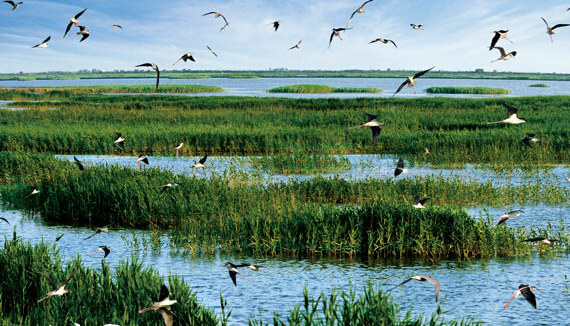 宝坻区人民政府二O二一年四月创建基础与面临形势创建背景党的十八大把生态文明建设作为党的执政理念和基本国策，将其纳入中国特色社会主义事业“五位一体”总体布局。党的十九大将建设生态文明提升为“千年大计”，并将“美丽”新时代社会主义现代化建设新目标纳入国家现代化战略目标中，勾画了美丽中国的路线图。2018年5月，习近平总书记在全国生态环境保护大会上，明确提出了新时代推进生态文明建设的六项原则和五大体系，习近平生态文明思想正式确立。党的十九届四中全会将“坚持和完善生态文明制度体系，促进人与自然和谐共生”作为国家治理体系和治理能力现代化的重要组成部分。十九届五中全会明确提出二〇三五年“美丽中国建设目标基本实现”的远景目标和“十四五”时期“生态文明建设实现新进步”的新目标新任务，并就“推动绿色发展，促进人与自然和谐共生”作出具体部署，推动污染防治攻坚战从坚决打好向深入打好发生重大转变。宝坻区地处天津市中北部、京津唐三大主要经济城市的中心地带、京唐秦国家级发展带和津宝蓟天津市域城镇发展带，属于华北平原北部燕山南麓的一部分，地理位置优越。宝坻区生态环境优良，水域总面积超过30万亩，地表水总储量约占天津市的1/3，是华北地区水资源最多的地区之一；拥有55.8平方公里的国家湿地公园及青南生态林、青北森林公园两个万亩林区，林地面积达48.6万亩。但随着京津冀区域协同发展的加快，宝坻区的生态环境与经济社会发展之间的矛盾有所显现。环境质量改善仍有空间，环境风险隐患和粗放式的经济发展方式仍然存在，生态系统结构和功能稳定性不强，生态文化和生态制度建设有待完善，生态文明建设与人民群众日益增长的生态产品需求，与国家、天津市政府关于生态文明建设的要求还有一定的差距。在此背景下，宝坻区深入贯彻落实党的十九大和十九届二中、三中、四中、五中全会精神，以习近平生态文明思想为指引，推动区域生态环境保护与经济可持续发展，提出创建国家生态文明建设示范区，并委托中国环境科学研究院编制《宝坻区国家生态文明建设示范区创建规划》。创建基础区位发展优势逐渐凸显宝坻地处京津唐几何中心，对接京津冀协同发展有地缘之利，在《京津冀协同发展规划纲要》中，与北京、唐山、秦皇岛一起被列为京唐秦发展轴重要节点城市。交通发达，该区拥有已建和在建的京哈、津蓟、塘承、唐廊等高速公路4条，距北京、唐山、天津三市中心城区和京、津机场及港口均在1小时车程内。特别是随着京滨、京唐高铁的开工和津承高铁的规划建设，进一步拉近了与大城市的时空距离，宝坻的区位发展优势逐渐显现。综合经济实力不断增强2019年，宝坻区地区生产总值368.88亿元，较“十一五”期末（2010年）、“十二五”期末（2015年）分别增长116.12%和38.41%；按可比价格计算，比上年增长6.0％，在经济下行压力持续加大的情况下保持了稳健增长。农业生产基本稳定，2019年完成农业总产值53.12亿元；工业生产稳中向好，全年完成工业增加值83.23亿元，比上年增长6.1%；固定资产投资增长较快，比上年增长23.7%；商贸经济总体平稳，批发和零售业增加值44.37亿元，比上年增长5.2%，住宿和餐饮业增加值2.63亿元，比上年增长5.5%；招商引资不断推进，56个攻坚项目落地，实际直接利用外资875万美元，实际利用内资217.78亿元。产业结构调整成效渐显2019年，宝坻区三次产业比例为6.5:36.0:57.5，与2015年6.2:45.4:48.4相比，第三产业占比增长9.1个百分点。新动能成长较快，全区共有国家科技型中小企业179家、国家高新技术企业193家，规模以上工业企业研发投入总数达到6.46亿元；先进制造业增势强劲，以新能源新材料为代表的战略性新兴产业占工业总产值比重达到58%，比2015年增长38个百分点；现代服务业稳步发展，现代物流业不断集聚壮大，京东亚洲一号物流、瑞典宜家物流、居然之家智慧物流园项目落地宝坻，文化产业有序发展，全域旅游格局加快形成；现代都市型农业加快发展，农业产业结构持续优化，优质小站稻、绿色蔬菜、生态畜禽、特色水产等传统产业规模优势更加凸显，被评为全国特色农产品优势区和国家农产品质量安全地区；休闲农业、乡村旅游等产业发展初具雏形，荣获全国农村产业融合发展先导区称号。生态环境质量持续改善2019年优良天数239天，达标天数比例65.7%，重污染天数11天，与2015年相比，优良天数增加21天、重污染天数减少19天； PM2.5浓度降至51 微克/立方米，提前完成“十三五”任务。水环境质量改善显著，优良水体（I-Ⅲ类）比例为 20%（含国控、市控），连续四年保持稳定；劣 V 类水体比例由2016年的70%下降到0%，10个断面全部达到天津市考核要求，圆满完成天津市地表水考核任务目标。建设潮白河国家湿地公园，提高潮白新河水质净化能力，黄白桥断面水质由V类提升至IV类。加强青龙湾固沙林自然保护区生态系统保护，实施宝坻新城水系连通工程，完成造林绿化26.24万亩，生态系统质量大幅提升，林木绿化率达到35.6%，比2015年提高5.6个百分点。传统文化历史底蕴深厚宝坻区历史悠久，文化底蕴深厚。辖区位于平原、山区、海洋交界之处，中原文化与北方少数民族文化交汇之处，自古以来战事频繁，境内古城秦城即为战国时期所筑，从战国末期到秦朝统一全国，秦城一直是一座“功不可没”的戍城，在历史发展过程中发挥了重要作用，以后也曾多次作为战争攻守之处。自古以来，秦城引无数文人墨客到访并留下赞美佳作，蕴含了宝坻区的丰富的历史文化。后来的“命由天造，福自己求”的袁了凡思想文化丰富了“善行宝坻”建设的文化内涵，为宝坻打造京唐秦发展轴活力新城拓展了精神空间。出于战事的需要境内漕运业相当发达，这既满足了政治、军事的需要，也促进了宝坻经济的繁荣发展。宝坻以盐发家、以盐立县，“先有榷盐院，后有宝坻县”。盐业、漕运业以及农业、商业的长期繁荣，孕育了评剧、京东大鼓等民间文化，铸就了宝坻人勤劳、乐观的人文精神。这些传统文化中蕴涵着“认识自然、顺应自然、人与自然和谐统一”的生态文化，为宝坻区生态文化的建设奠定了坚实的基础。当前主要问题生态安全格局有待优化生态用地面积呈下降趋势，2010-2018年间林地减少了2.36平方公里，占比从3.05%下降到2.90%；草地减少了9.18 平方公里，占比从1.81%下降到1.20%；湿地减少了14.16 平方公里，占比从19.02%下降到18.09%。林地面积小且分布不均，东南部分布较少，没有形成连片成网的布局。林龄结构不尽合理，以幼龄林为主，面积占乔木林总面积的94.08%，成熟林面积较小，仅占0.09%。树种较为单一，主要树种为杨树，面积达乔木林总面积的81.38%，且以多年造林绿化栽植为主，少有天然林的分布。产业发展水平有待提升经济实力不足，2019年宝坻区地区生产总值、工业增加值占天津市的比重分别仅为2.61%和1.67%，人均GDP仅为4.04万元，为天津市平均水平（9.03万元）的44.78%；地均GDP仅为0.24亿元/平方公里，为天津市平均水平（1.18亿元/平方公里）的20.73%。产业发展层次相对较低，多以低技术含量、低附加值的加工环节为主，科技水平较低，中高端产业发展滞后。生态效率不高，2019年宝坻区单位GDP用水量85.43立方米/万元，高于全国（60.91立方米/万元）和天津市（20.17立方米/万元）平均水平；单位GDP建设用地使用面积为1.01平方公里/亿元，高于全国（0.62平方公里/亿元）和天津市（0.22平方公里/亿元）平均水平；化肥施用强度为438.81千克/公顷，是天津市平均水平（325.62千克/公顷）的1.35倍，全国平均水平（394.83千克/公顷）的1.11倍，国际公认的化肥施用安全上限的1.95倍。部分环境问题有待解决水环境质量仍有改善空间。青龙湾河李家牌桥、潘庄桥，蓟运河新安镇三个断面水质仍为V类水质，部分河道缺乏优质水源保证，水生态系统脆弱。环境空气质量仍需提升，2019年除SO2和CO之外，PM2.5、PM10、NO2和O3浓度均未达到《环境空气质量标准》（GB 3095-2012）二级标准，分别超标0.46倍、0.11倍、2.6倍和0.16倍，O3浓度有上升趋势。生活垃圾处理设施超负荷运转，宝坻区泉泰生活垃圾处理场设计垃圾日处理能力为400吨，但目前日均处理量约为850吨，为日处理能力的2.13倍。生态制度体系仍需构建企业主体责任落实基本还是靠“管”靠“罚”，市场信用等政策体系还不健全，没有很好调动企业的积极性和主动性。生态文明建设能力特别是生态环境保护能力建设仍需加强，随着机构职能调整，生态环境局整合地下水、应对气候变化、农业面源污染治理等职能，现有生态环境保护队伍对新转隶职能履行能力不足，生态环境监测能力、执法能力亟待加强。生态文化氛围尚需营造宝坻区传统文化底蕴深厚，但对传统文化的生态内涵挖掘不足，缺乏研究团队和科技支撑，尚未形成一套完整的理论体系。稻田生态文化氛围还不够浓厚，稻蟹、稻鳅立体养殖的绿色发展模式推广范围较小，仍需不断扩大规模，提高品牌知名度。生态文化基础设施建设不够完善，目前仅有第二污水处理厂和环境监测中心2处生态环境教育基地，尚未形成体系。规划总则指导思想全面贯彻党的十九大和十九届二中、三中、四中、五中全会精神，认真落实习近平生态文明思想和总书记对天津工作提出的“三个着力”重要要求和系列重要指示批示精神，遵循自然、经济和社会发展规律，坚持绿水青山就是金山银山的绿色发展观和创新、协调、绿色、开放、共享的发展理念，紧紧抓住京津冀协同发展重大机遇，以建设“北国江南、京畿重镇、人文宝地”为目标，围绕非首都功能特色承载地、京东区域枢纽之城、京津共建科创之城、华北知名生态之城的战略定位，加强生态环境治理体系和治理能力现代化建设，着力构建具有宝坻特色的生态安全、生态经济、生态环境、生态生活、生态文化和生态制度体系，努力打造天蓝、水清、地净、民富的“美丽宝坻”，推动区域生态环境与经济社会协调发展、高质量发展。基本原则坚持生态优先，绿色发展。遵循主体功能定位，对自然保护区、湿地公园、生态保护红线区等需要严格保护的区域实施强制性保护，在环境容量允许范围内及自然资源可承载基础上，巩固宝坻区优势，坚持经济建设与生态环境保护并举，走绿色富区、生态惠民的文明发展道路，形成绿色发展方式和生活方式，在保护中促进发展，在发展中落实保护，推进经济社会生态效益相统一，实现美丽与发展双赢。坚持重点突破，整体推进。坚持重点突破与整体推进紧密结合原则，着力解决重点地区、重点领域突出问题，结合不同区域发展特色，系统推进生态环境、生态经济、生态人居、生态文化、生态制度体系建设，将生态文明建设融入到经济建设、政治建设、文化建设、社会建设各方面和全过程。坚持因地制宜，突出特色。因地制宜，充分发挥宝坻区湿地、稻田等特色生态资源优势，迎合社会生态产品、生态旅游等强劲需求，厚植人与自然和谐发展的现代生态文明观，兼容并蓄、不断创新，突出宝坻特色，全面提升高质量发展综合竞争力。坚持政府主导，公众参与。调动区、乡镇各级政府和基层干部群众的积极性、创造性，将生态文明建设放到政府工作的突出位置，整合各部门资源，激发市场活力，加强生态文明宣传教育，在全社会营造人与自然和谐共生的良好风尚，引导全区人民积极投身于美丽宝坻建设中来。坚持污染者付费和“能者多劳”原则，落实污染企业和高耗能企业主体责任，严格执行污染环境防治责任制和节能目标责任制度，依法追究企业相关违法行为责任。编制依据国家相关法律、法规、标准《中华人民共和国环境保护法》（2014修订）；《中华人民共和国水污染防治法》（2017修正）；《中华人民共和国土壤污染防治法》（2018年）；《中华人民共和国大气污染防治法》（2018修正）；《中华人民共和国环境噪声污染防治法》（2018修正）；《中华人民共和国固体废物污染环境防治法》（2020修订）；《中华人民共和国清洁生产促进法》（ 2012修正）；《中华人民共和国循环经济促进法》（2018修正）；《中华人民共和国节约能源法》（2018修正）；《中华人民共和国森林法》（2019修订）；《中华人民共和国自然保护区条例》（2017修正）；《中华人民共和国野生动物保护法》（2018修正）；《中华人民共和国水法》（2016修正）；《中华人民共和国土壤保持法》（2010修正）；《中华人民共和国土地管理法》（2019修正）；《中华人民共和国城乡规划法》（2019修正）；《中华人民共和国生物安全法》（2020年）《全国生态示范区建设规划纲要》（1996-2050年）；《国务院关于印发全国生态环境保护纲要的通知》（国发〔2000〕38号）；《中共中央国务院关于加快推进生态文明建设的意见》（中发〔2015〕12号）；《中共中央关于坚持和完善中国特色社会主义制度推进国家治理体系和治理能力现代化若干重大问题的决定》（中国共产党第十九届四中全会，2019年）；《中国共产党第十九届中央委员会第五次全体会议公报》（中国共产党第十九届五中全会，2020年）；《中共中央关于制定国民经济和社会发展第十四个五年规划和二〇三五年远景目标的建议》（中国共产党第十九届五中全会，2020年）；《中共中央办公厅国务院办公厅关于构建现代环境治理体系的指导意见》（2020年）；《国务院关于印发全国主体功能区规划的通知》（国发〔2010〕46号）；《中共中央办公厅国务院办公厅关于印发<生态环境损害赔偿制度改革方案>的通知》（2017年）；《中共中央办公厅国务院办公厅关于印发<生态环境保护督察工作规定>的通知》（2019年）；《中共中央办公厅国务院办公厅印发<关于建立以国家公园为主体的自然保护地体系的指导意见>的通知》（中办发〔2019〕42号）；《关于印发<国家生态文明建设示范市县建设指标><国家生态文明建设示范市县管理规程>和<“绿水青山就是金山银山”实践创新基地建设管理规程（试行）>的通知》（环生态〔2019〕76号）；《国务院关于印发水污染防治行动计划的通知》（国发〔2015〕17号）；《国务院关于印发大气污染防治行动计划的通知》（国发〔2013〕37号）；《国务院关于印发土壤污染防治行动计划的通知》（国发〔2016〕31号）；《中共中央国务院关于印发生态文明体制改革总体方案的通知》（2015年）；《国家发展改革委关于印发<绿色生活创建行动总体方案>的通知》（发改环资〔2019〕1696号）；《中华人民共和国反食品浪费法（草案）》（2021年）；《关于实施家庭农场培育计划的指导意见》（中农发〔2019〕16号）；《中共中央国务院关于坚持农业农村优先发展做好“三农”工作的若干意见》（2019年）；《中共中央办公厅国务院关于印发<农村人居环境整治三年行动方案>的通知》（2018年）；《农业农村部办公厅国务院扶贫办综合司生态环境部办公厅住房城乡建设部办公厅国家卫生健康委办公厅关于扎实有序推进贫困地区农村人居环境整治的通知》（农办社〔2019〕8号）；《中共中央办公厅国务院办公厅关于创新体制机制推进农业绿色发展的意见》（2017年）；《生态环境部农业农村部关于印发农业农村污染治理攻坚战行动计划的通知》（环土壤〔2018〕143号）；《农业农村部关于印发<农业绿色发展技术导则（2018－2030年）>的通知》（农科教发〔2018〕3号）；《农业农村部办公厅关于全面做好秸秆综合利用工作的通知》（农办科〔2019〕20号）；《中共中央国务院关于抓好“三农”领域重点工作确保如期实现全面小康的意见》（2020年）。标准及技术规范《环境空气质量标准》（GB3095-2012）；《地表水环境质量标准》（GB3838-2002）；《声环境质量标准》（GB3096-2008）；《土壤环境质量农用地土壤污染风险管控标准（试行）》（GB15618-2018）；《固体废物鉴别标准通则》（GB 34330-2017）；《一般工业固体废物贮存、处置场污染控制标准》（GB18599-2001）；《生态环境状况评价技术规范》（HJ192-2015）；《环境保护部办公厅国家发展和改革委员会办公厅关于印发<生态保护红线划定指南>的通知》（环办生态〔2017〕48号）；《绿色建筑评价标准》（GB/T50378-2019）；《城市生活垃圾分类标志》（GB/T19095-2019）；《生活垃圾焚烧污染控制标准》(GB 18485-2014)；《生活垃圾填埋场污染控制标准》（GB 16889-2008）；《生活垃圾产生源分类及其排放》（CJ/T368-2011）；《农村生活垃圾处理导则》（GB∕T 37066-2018）。天津市相关规划及文件《天津市环境教育条例 》（2012年）；《天津市乡村振兴战略规划》（2018 -2022年）；《天津市土地利用总体规划》（2006 -2020年）； 《天津市土壤保持规划（2016~2030年）》；《天津市人民政府关于发布生态保护红线的通知》（津政发〔2018〕21号）； 《天津市主体功能区规划》（津政发〔2012〕15号） ；《天津市生态环境状况公报》（2015 -2019年）； 《天津市水资源公报》（2015 -2019年）； 《宝坻区国民经济和社会发展第十三个五年规划纲要实施情况中期评估报告》（2018年）；《天津市宝坻区产业发展规划》（2020年）；《天津市宝坻区环卫设施专项规划（2017-2030年）》；《国家农业科技园区总体规划》（2019年）；《天津市宝坻区都市现代农业发展规划（2020-2025年）》；《天津宝坻潮白河国家湿地公园总体规划》（2014年）；《天津市宝坻区养殖水域滩涂规划（2017-2030年）》；《天津市区域空间生态环境评价（“三线一单”）编制》（第四次征求意见稿）（2020年）；《宝坻区2019年污染防治攻坚战工作计划》；《宝坻区2019年臭氧污染防控专项行动方案》；《2019年宝坻区引滦明渠污染源治理方案》；《2019宝坻区集中式饮用水水源环境状况评估报告》（2020年）；《宝坻区再生水利用规划》（2018年）；《天津市宝坻区水系连通规划（2018-2025年）》；《宝坻区水资源开发利用与保护规划（2015～2020年）》；《天津市宝坻区全域旅游发展规划》（2018年）；《宝坻区科技创新助推产业升级三年行动计划（2019-2021）》；《宝坻区贯彻落实中央第一环境保护督察组督察反馈意见整改方案》（2017年）；《宝坻区贯彻落实中央第一环境保护督察组督察反馈意见整改方案进展情况》（2020年）；《宝坻区生态环境损害赔偿制度改革实施方案》（2019年）；《天津市进一步加强塑料污染治理工作实施方案》（2020年）；《天津市人民政府关于实施“三线一单”生态环境分区管控的意见》。规划范围规划范围为宝坻区辖区，面积1509.71平方公里，包括6个街道（宝平街道、钰华街道、海滨街道、周良街道、朝霞街道、潮阳街道）和18个镇（大白庄镇、口东镇、霍各庄镇、史各庄镇、牛道口镇、大口屯镇、新开口镇、牛家牌镇、郝各庄镇、大唐庄镇、尔王庄镇、王卜庄镇、方家庄镇、林亭口镇、八门城镇、黄庄镇、大钟庄镇、新安镇）。规划时限规划基准年为2019年（部分数据采用2018年），规划期限为2020 -2030年，分为两个阶段：近期：2020 -2025年；远期：2026 -2030年。规划目标总体目标坚持创建目标导向、指标导向、问题导向“三个”导向，生产、生活、生态“三生”并举，生态自然化、经济绿色化、生活低碳化、意识文明化和制度严密化“五化”同步，依据《国家生态文明建设示范市县建设指标》《国家生态文明建设示范市县管理规程》，针对宝坻区生态文明建设示范创建急需解决的问题，通过系列重点工程，建设生态制度、生态环境、生态安全、生态经济、生态生活、生态文化6大体系，维护提升生态服务和生态产品供给能力，推动区域人与自然和谐相处，环境与经济、生态与社会协调发展，努力将宝坻区打造成为京唐秦国家生态文明建设示范市县样板和京津冀平原区生态文明建设典范。阶段目标（1）近期目标（2020-2025年）至2025年，基本形成科学合理的产业布局和空间开发格局，并形成可复制、可推广的创建工作先行经验。生态文明建设示范区各项指标全面达到国家考核标准。生态空间格局进一步优化。生态安全体系基本形成，西北防风阻沙林区、尔王庄水库区、黄庄洼、潮白新河生态带等生态系统水源涵养、生物多样性维护等生态功能明显提升。19条生态廊道基本建成，18个生态节点基本形成。生态环境质量进一步改善。全区生态环境状况指数达到75以上，林草覆盖率提高到18%以上，城镇污水处理率达到97%以上，城镇生活垃圾无害化处理率达到99%以上，森林、湿地、农田三大生态系统保持稳定，全面完成天津市下达的节能减排降碳目标任务。生态经济不断发展。生态环境优势加快向经济发展优势转变，节能环保产业、生态农业水平明显提高。单位GDP能耗、单位GDP用水量和碳排放强度完成上级规定的目标任务，保持稳定或持续改善；单位GDP建设用地使用面积下降率达到4.5%以上；一般工业固体废物综合利用率达到80%以上，经济发展质量和效益不断提升。生态制度更加健全。生态文明建设制度保障基础更为牢固，基本形成源头预防、过程控制、损害赔偿、责任追究的生态文明制度体系，生态文明建设工作占党政实绩考核的比例保持在22%以上。绿色发展理念深入人心。生态文明意识大幅度提高，群众践行环保节约理念更为自觉。生产方式和生活方式绿色、低碳水平得到较大提升，公众对生态文明参与度达到95%，公众对生态文明建设的满意度达到95%。（2）远期目标（2026-2030年）生态文明建设成果不断巩固提升，以绿色低碳为核心的生态产业体系基本建立，高新技术产业成为拉动经济增长的主要增长点，城乡生态环境质量稳定提升，生态系统服务功能持续强化，生态文化氛围浓厚，生态文明建设理念深入人心，生态制度更加健全，生态文明建设示范区各项指标全面优于国家考核标准，建成京唐秦国家生态文明建设示范市县样板和京津冀平原区生态文明建设典范，在天津市和北方平原区率先建成“美丽宝坻”。建设指标按照《国家生态文明建设示范市县建设指标》（环生态〔2019〕76号），结合宝坻区实际，从生态制度、生态安全、生态空间、生态经济、生态生活、生态文化6个领域，目标责任体系与制度建设、环境质量改善、生态系统保护、环境风险防范、空间格局优化、资源节约与利用、产业循环发展、人居环境改善、生活方式绿色化、观念意识普及10大任务出发，共设置34项建设指标（近岸海域水质优良比例、海岸生态修复、自然岸线保有率为海洋类指标，不适用于宝坻区）。34项指标中，生态文明建设示范区创建规划、林草覆盖率、单位地区生产总值用水量、一般工业固体废物综合利用率、公共交通出行分担率等5项指标仍需提升，其中约束性指标2项，为生态文明建设示范区创建规划、单位地区生产总值用水量；参考性指标3项，分别为林草覆盖率、一般工业固体废物综合利用率、公共交通出行分担率。另外，水环境质量中的地下水环境质量一项指标，因为地下水监测刚转到生态环境部门，监测工作处于起步阶段，尚未按照《地下水质量标准》（GB/T 14848-2017）进行监测，因此该项指标没有监测数据。表1 宝坻区创建国家生态文明建设示范区指标注：*为2018年指标值维育生态安全体系，增强区域生态服务功能连河通湖，构建生态安全格局依托宝坻区具有重要服务功能的生态斑块，构建“三区、一带、十九廊、十八节点”的生态安全格局。三区：包括西北防风阻沙林区、古海岸湿地保护区和黄庄洼区。一带：潮白新河生态带。十九廊：指十九条重要的生态廊道，含7条河流廊道和12条道路廊道。十八节点：主要为廊道交叉点。重点保护三大生态区域加强西北防风阻沙林区建设。继续组织实施京津风沙源治理二期一阶段和二阶段项目，以牛道口、史各庄、新开口、大口屯等乡镇为重点，选择刺槐、油松、沙棘、白蜡、沙柳等防风固沙性能好的乡土树种，积极开展植树造林，争取在2025年西北防风阻沙林带林木绿化率达到30%，2030年达到50%。推进造林育林和树种更新改造。积极开展退化林带更新、片林建设和中幼龄林抚育，重点对牛家牌青南万亩生态林、西北防风阻沙林带等区域栽植8年生以上的乔木，通过间伐和更新等方式逐步进行改造提升，缩短林木培育周期，提高林木蓄积量，规划改造提升面积为9万亩。加大青龙湾自然保护区保护力度，加强沙地植被恢复。加强青龙湾自然保护区内的杨树、洋槐等天然次生固沙林生态系统、野大豆资源和灰鹭等国家重点保护野生鸟类栖息地保护。对青龙湾自然保护区进行生态恢复，恢复面积120公顷。改善沙地水文条件，在植被破坏比较严重，自然恢复困难的区域，采取近自然造林法植树造林，以当地原生树种尽快恢复林地植被。对实验区内现有较大面积的人工纯林，尽快进行林分改造，结合抚育间伐，清除病虫害木，补种常绿、落叶阔叶树，营造针阔混交林，为各种鸟类及天敌昆虫提供栖息地。设置沙地监测点，了解并记录沙地生态特征演替和变化情况，制定沙地的有效管理对策，推动沙地生态系统良性循环。严格保护古海岸湿地保护区。古海岸湿地保护区包括古海岸湿地国家自然保护区和尔王庄水库。严格保护古海岸与湿地国家自然保护区，禁止无序开挖鱼塘、非法猎捕、非法取土、倾倒废弃污染物等人为干扰活动；加强湿地标志性水生植被—芦苇的保护，维护斑嘴鸭等鸟类栖息地；在保护区周边建立绿化隔离带，在湿地边界处设置标桩、警示牌，因地制宜种植乔灌木，合理修建巡护道路，形成绿色生态屏障。实施尔王庄水库保护造林绿化工程。保护好库区周边现有的林草植被，在东起引滦明渠，西至武清界，南起九园公路，北到牛家牌镇界的区域内开展植树造林。推进黄庄洼区湿地生态修复。优化湿地生境，因地制宜增加湿地内浅滩、岛中湖和沼泽等生境。开展沉水和挺水型水生植物修复工作，修复湿地沼泽植被，充分利用黄庄洼现有芦苇丛，恢复黄庄洼湿地以芦苇为主的自然生境。在黄庄洼的沼泽地带及人工湿地处，通过块状、带状补种芦苇、莲、荻、水莎草、狭叶香蒲、水蓼等植被，营造芦苇群落、狭叶香蒲+芦苇群落、莲+荻群落、水蓼+水莎草群落等各类小生境，为池鹭、白鹭、灰斑鸻、白腰草鹬等鸟类提供觅食和栖息场所。建设潮白新河生态带加强潮白新河生态修复，发挥潮白新河在京津冀的天然纽带作用，推动京津冀“血脉”畅通。推进潮白河湿地公园上游生态防护林建设工程。在湿地公园上游的引泃入潮河段及潮白河上游两侧建设水源涵养林和水土保持林，采用近自然造林法，以榆树、国槐等乡土树种为主，建设生态缓冲带。加强水禽和鱼类栖息地保护与恢复。加强廊大公路潮白河桥以上的潮白河主河道、引泃入潮河段、青龙湾河、引青入潮及两侧部分林地等生态保育区内的沼泽、河滩、苇塘等区域保护，为水禽提供足够的活动及觅食空间。在湿地公园上游的恢复重建区，推进退耕还湿，继续种植芦苇、狭叶香蒲、睡莲等优势水生植被进行植被恢复，在潮白河与引泃入潮河交汇处的草滩地打造莎草+稗+蓼群落等雁鸭类栖息地。在宝坻新城处管理服务区至廊大公路的潮白河河段左岸以及廊大公路潮白河桥以下的潮白河河道左岸，结合卵石缓坡护岸，放置人工鱼礁，营造鱼类栖息和产卵环境。打造潮白新河亲水生态带。充分挖掘潮白新河的景观功能，结合湿地公园和滨水带建设，在城区段开放滨水区域，设计复式堤岸，构筑滨水生活景观，将其建设成为改善人居环境的载体和生态旅游的重要载体及体验廊道。将河岸带作为步行和自行车系统的景观载体，建设生态绿道网络。加强湿地公园基础设施建设。继续在小辛码头村建设湿地宣教展示中心，举办湿地科普教育活动，宣传湿地保护知识。推动潮白河国家湿地公园规划调整方案通过市规划资源局、国家林草局审核，完成界桩界碑调整工作。持续开展科研监测工作，加大保护巡护力度。构建十九条生态廊道河流廊道。到2025年前，优先建设青龙湾减河、引泃入潮、引青入潮、泃河、蓟运河、引滦输水明渠等6条一级廊道，到2030年前，建设完成午河生态廊道。划定河流廊道的缓冲区，在引滦输水明渠和蓟运河两条主河道两侧建设林草生态带。打造生态型河流廊道。保留蓟运河和青龙湾河等重点河道的自然形态，提倡多层台阶式（复式）生态护岸，打造具有生物栖息地、迁移廊道、滨岸过滤带、生物堤等多种功能的生态河道。加强蓟运河南岸生态建设，使之成为连接京津冀的重要生态廊道。加快水系连通建设。将百里河、窝头河等二级河道，潮白新河等一级河道与城市内部水渠相互连通。道路廊道。规划建设“七纵五横”道路防护林带网络，以衔接重要生态斑块。到2025年前，优先建设津蓟高速、塘承高速、京哈高速、林大公路和梅丰公路防护林带等5条一级廊道；到2030年前，建设完成唐廊高速公路、津围公路、平宝公路、宝武公路、潘青公路、宝日公路、唐通公路防护林带等7条二级廊道。在原有的绿化带基础上，在道路两侧建立生态缓冲带，河流与道路并行路段，适当拓展生态缓冲带宽度，形成生态效益良好的生态廊道。合理选择乡土树种，打造近自然群落。主要干道两侧优选洋槐、白蜡、白皮松等乡土树种，按照乔、灌、花、草相结合的原则，营造近自然景观群落。完善十八个生态节点2025年前，优先建设潮白新河与宝武公路交叉点等9个一级节点，2030年建设完善宝白公路与京哈高速交叉点等9个二级节点。保护潮白新河与引滦明渠等两条河流廊道的交叉点，尽量减少人为干扰，维护其生态信息传输功能。潮白新河与宝武公路等道路和河流的交叉点在维护现有绿化的基础上，有序拓宽道路绿化带，减小交通道路对于河流的影响，为动物迁徙提供更大面积的踏脚石。以津围公路和京哈高速交叉点、宝白公路与京哈高速交叉点两个节点为重点，加强道路廊道交叉点节点绿化建设。保护修复，提升生态系统质量加强森林生态系统保护加大林地保护力度。保护区域内成熟林，改造退化的人工林，对疏林、低效林、退化林分等通过封育、新造、补植、改造等措施提高林分质量。加大西北防风阻沙林带、青南万亩生态林等重要区域林地管护力度。严格实施用途管制，禁止林地转为建设用地和农用地。实施造林绿化工程。在高铁沿线、道路沿线、牛道口镇、方家庄镇、史各庄镇、新安镇、大口屯镇、大白庄镇等村庄内及周边开展绿化造林，对近两年新植树木成活率低的进行补植，打造典型示范经济林，丰富宝坻区经济林建设。因地制宜，增加树种多样性。优先选择抗性强、生态功能高的乡土树种，如白蜡、垂柳、白皮松、国槐等，常绿与落叶树相结合，慢生树（栾树、银杏、白皮松）与速生树（泡桐、槐树）相结合，近、中、远期效果相结合，遵循生物多样性原则，因地制宜，适地适树，逐步提高林地树种多样性。加强湿地生态系统修复加强潮白河湿地公园、古海岸自然保护区、黄庄洼等重要湿地保护力度，通过退耕还湿、湿地植物修复、栖息地恢复、水系连通、生态补水、疏浚清淤、污染治理等措施，开展已垦湿地及周边退化湿地生态修复，恢复湿地原有状态，促进雁鸭类、鸥类、鹭类、鸻鹬类鸟类和鱼类繁育。逐步调出青龙湾河坡岸范围内和潮白河湿地公园内上游的恢复重建区内的农田。在古海岸湿地保护区周边建立绿化隔离带，加强湿地生态防护。加强农田生态系统管理加强基本农田保护，严格控制建设用地占用耕地，实行耕地占补平衡制度。在东南部的大钟庄镇、林亭口镇和八门城镇建设20米宽的农田防护林。种植芦苇、狭叶香蒲等乡土水生植物，将稻田尾水流经的沟渠建设成为生态截流沟，有效控制农业面源污染。强化管理，做好生物多样性保护加强红线区生物多样性监管加快完成宝坻区的生态保护红线勘界定标工作。落实生态保护红线硬约束，根据主要保护目标，分类提出生态环境准入要求，建立生态保护红线评估和动态更新机制，在面积不减少、性质不改变、功能不降低的前提下，实施动态管理。建立生态保护红线监控体系，合理布设GPS监控设备，搭建生态保护红线动态监管平台和生态保护红线数据库，以地理信息系统三维立体地图仿真技术为基础，从不同角度不同高度对生态保护红线区域保护情况进行实时监控。加强农田生物多样性管理利用田埂种植波斯菊、白花三叶草等蜜源性植物+遗传多样性高的本地植物，打造天敌吸引植被带，吸引有益昆虫和鸟类。种植黑麦草和高羊茅植被带，形成步甲和蜘蛛的栖息地，打造天敌生物栖息地缓冲带。种植超甜玉米，诱杀水稻害虫二化螟，打造诱集植物缓冲带。鼓励农户建设农田生物多样性防护带，宽度在20米左右。到2025年前，在宝坻区水稻文化园开展100亩农田生物多样性防护带试点。在藕田种植区开展藕虾共生绿色种养生产模式试点。推广立体间套作、稻鱼/虾/鸭/蟹共养等立体种养模式，提高农田生物多样性。强化城市生物多样性保护加强城市野生动植物资源本底调查，划定生物多样性重点保护区域。根据植物资源分布状况，建设植物园和科普馆，将其作为植物科普的重要场所。加强中央公园和窝头河公园等城市公园、宝平游园等小区游园、城市森林及绿化隔离带建设，打造乔木、亚乔木、灌木、草本相结合的群落结构，种植浆果类植物，为鸟类和昆虫提供栖息环境。科学防治外来物种入侵开展外来物种调查并评估危害性。严守《中华人民共和国生物安全法》，加强对外来入侵物种的调查、监测、预警、控制、评估、清除及生态修复等工作，建立外来入侵物种名单并实时更新，对节节麦和长芒苋等外来物种严格控制，积极开展生物灾害预防。任何单位和个人未经批准，不得擅自引进、释放或丢弃外来物种。编制《外来入侵物种预警方案》，建立风险管理机制，加强外来入侵物种安全管理，保证外来物种入侵对生态环境不造成实质性影响。构筑生态经济体系，建设生态产品生产基地整合集聚，优化产业空间布局优化农业发展布局持续推进农业产业布局优化，重点打造小站稻、设施蔬菜、“三辣”、林果产业等特色种植业，稻渔共生、观赏鱼、淡水鱼虾养殖基地等生态水产业，生猪、家禽、草畜养殖基地等优势畜牧业，形成优势互补、特色鲜明、错位发展的现代都市农业发展新格局。优化特色种植业布局。以大钟庄镇、八门城镇、林亭口镇为重点，辐射周边街镇，重点发展小站稻标准化、规模化、集约化种植和稻渔立体种养。在新开口镇、史各庄镇、牛道口镇、朝霞街道、霍各庄镇、方家庄镇、大口屯镇、牛家牌镇等8个街镇，发展设施蔬菜绿色化种植。以林亭口镇、王卜庄镇、大钟庄镇、牛道口镇为中心，带动新安镇、方家庄镇、口东镇、郝各庄镇、潮阳街道等，推进“三辣”标准化种植。优化生态水产业布局。以八门城镇为核心，辐射带动黄庄镇、林亭口镇、大钟庄镇东部等地区，大力推广稻鳅、稻蟹等特色稻渔共生立体养殖。以大白庄镇为核心，辐射带动周良街道、牛家牌镇、尔王庄镇等地区，发展血鹦鹉、锦鲤等观赏鱼繁育和养殖。以大白庄镇为核心，辐射带动牛家牌镇、尔王庄镇等地区，发展鲤鱼、鲫鱼、鲶鱼、南美白对虾等鲜活鱼虾养殖及鱼虾混养。优化优势畜牧业布局。以八门城镇北部为核心，辐射带动大钟庄镇、大口屯镇、新开口镇等地区，大力发展规模化、标准化生猪养殖。以大钟庄镇、牛家牌镇为核心，辐射带动口东镇、郝各庄镇、大口屯镇等地区，大力推广蛋鸡产业规模化发展；以新开口镇为核心，辐射带动口东镇、牛道口镇等地区，不断提升肉鸡产业发展规模水平。以大钟庄镇、王卜庄镇为重点，发展奶牛和肉牛养殖。优化工业发展布局以“一区五园”发展布局为导向，有序推进宝坻区企业入驻园区。根据产业发展基础和资源禀赋，合理确定各个园区的功能定位，科学选择主导产业，错位发展相关产业。京津中关村科技城重点发展人工智能和智能制造、新能源与新材料、生物医药及医疗器械、高端装备制造+现代服务业。天津宝坻经济开发区天宝工业园重点发展高端装备制造、生物医药、新能源新材料，涉及汽车零部件、医疗器械、民用设备等领域。天津宝坻经济开发区九园工业园重点发展新能源新材料、高端装备制造、生物医药，涉及电池、太阳能光热、风力发电、电梯整体及其零部件生产、医疗器械和保健品制造等。天津宝坻经济开发区口东工业园重点发展高端装备制造、新能源新材料，涉及汽车零部件领域、智能管道产品、新型功能材料和新型复合材料等领域。天津宝坻经济开发区潮南产业园重点发展现代服务业。整合提升街镇产业功能区，形成“多点驱动”的产业发展格局。结合“围城治理”，整合提升街镇产业功能区，调整优化街镇功能区产业定位。以天津宝坻经济开发区天宝工业园为主体，整合纳入霍各庄、牛道口、方家庄、新安、大钟、新开口6个工业园分园，以天津宝坻经济开发区九园工业园为主体整合纳入林亭口、大口屯、八门城、牛家牌、黄庄、大唐6个镇产业功能区和大唐庄镇老工业区。优化旅游发展布局构建宝坻区“双心、三廊、四区、四镇、多点”的主体旅游功能分区。双心：包括宝坻老城游客集散中心和京津新城游客集散中心。宝坻老城游客集散中心打造集旅游服务、文化展示、特色购物、节庆娱乐复合型功能为一体的服务中心。京津新城游客集散服务中心打造成集休闲、观光、购物等于一体的综合旅游服务中心。三廊：包括潮白河故道历史文化景观走廊、青龙湾河体育休闲漫廊和箭杆河乡村风景廊。四区：包括宝坻老城文化景区、潮白河风景游览区、京津新城温泉休闲度假区、黄庄洼稻文化休闲旅游区。四镇：包括西部骑士小镇——大口屯庞家湾、曲艺文化小镇——郝各庄、装备民宿小镇——林亭口、稻香田园综合体——八门城。多点：依托各村落生态优势、文化资源、特色产业等形成别具特色的水乡人家景观，深度文化体验，积极传承弘扬传统工艺，打造小辛码头、李宦庄等多个精品旅游村。打造精品，大力发展特色农业以提升农业绿色化水平为目标，以培育绿色有机农业为重点，通过农业产业结构调整，构筑宝坻生态农业产业模式。推动农业产业结构调整立足宝坻区自然资源禀赋和农业发展基础，升级特色种植、生态水产以及优势畜牧业，大力推进农业由总量扩张向质量提升转变。提质增效特色种植业。全面提振小站稻，以标准化、规模化、循环化为方向，强化小站稻良种繁育，在八门城镇、黄庄镇等水源丰富地区，发挥泥鳅、河蟹等水产优势，推广稻渔立体种养模式，依托龙头企业、农民专业合作社等新型经营主体，推进小站稻规模化、标准化种植。加快发展设施蔬菜，以精准化、效益化、绿色化为方向，推广应用越夏辣椒、越冬菠菜等设施蔬菜高效栽培模式，采用物联网、喷滴灌、水肥一体化等设备和技术，对设施蔬菜实施精准化管理和绿色化生产。大力提升“三辣”产业，培育引进优质、高产“三辣”新品种，建立“三辣”机械化生产示范点、标准化生产基地，推广“三辣”机械化、标准化生产。积极发展精品林果，优化桃、苹果等果品品种，探索推广苹果、梨、桃等林果树下生态种养模式，推进林果园区化发展。到2025年，小站稻种植面积稳定在50万亩左右，发展设施蔬菜5万亩、“三辣”5万亩，筛选推广“三辣”新品种6个，发展林果3万亩。做精做优生态水产业。推广稻渔共生立体生态养殖，以金宝地、鸿腾水产等新型经营主体为依托，建设一批专业化、标准化生态养殖基地，重点推广稻鳅、稻蟹等稻渔立体生态养殖模式。加快发展观赏鱼产业，以大白庄镇观赏鱼养殖为基础，依托鱼之悦等新型经营主体，开展观赏鱼繁育和养殖，建设农业观赏鱼无规定疫病养殖示范区。开展标准化健康养殖，推行精准投喂、水质调控、池塘底排污、水体净化等健康环保养殖技术，健全养殖水域环境监控网络，保障水产品质量安全，构建养殖水域环境保护长效机制。到2025年，水产健康养殖比重达到85%以上，产地水产品抽检合格率保持100%。转型升级优势畜牧业。推进畜牧业智能化建设，依托渤海农业集团嘉立荷牧场、民盛等畜禽养殖龙头企业和农民专业合作社，着力推进畜禽规模养殖场标准化改造。健全畜禽生产管理体系，对奶牛、生猪、蛋鸡等畜禽养殖重点生产区，实时监控管理，严格遵守饲料和兽药等投入品使用有关规定，完善病死畜禽无害化处理体系。推进适度规模养殖，推广“龙头企业+合作社+农户”“龙头企业+养殖小区+农户”等多种形式规模养殖，建设一批奶牛、生猪、家禽等规模化养殖示范基地。到2025年，畜禽标准化养殖比重提升10%，肉蛋奶产量提升5%以上，全区60%以上的规模化养殖企业实现信息化、智能化管理，新增25个畜禽标准化示范场。提升农业绿色化水平提高农业节水力度。大力发展节水农业，加强节水灌溉工程建设和节水改造，以大中型灌区田间工程为主要形式，推广高标准低压管道、微喷、滴灌、渗灌、水肥一体化等高效节水灌溉技术，加快大中型灌区续建配套与灌排泵站、桥闸涵等农村水利基础设施建设，逐步建成“旱能浇、涝能排”的农田水利灌排体系。开展区内河湖改造、清淤疏通渠道等工程措施建设，充分利用雨洪水，提高蓄水能力。严格执行地表水与地下水的灌溉分区管理，严格实行专线供水，增加控制性工程，保障农业发展用水供给；在大钟庄镇、八门城镇、林亭口镇等小站稻种植区域示范推广机械化旱直播水管技术，有效控制小站稻种植用水总量。到2025年，农业灌溉水有效利用系数提高到0.72。推进化肥农药减施增效。以小站稻和“三辣”为重点，推广测土配方施肥、高效肥和化肥深施、种肥同播等技术，推广应用缓（控）释肥、生物肥、水溶肥等高效新型肥料，建立健全肥料统供统施的社会化服务体系。推广绿色防控、专业化统防统治等农药减施技术，发展病虫专业化统防统治、新型农药经营主体等植保专业服务组织，推进新型植保机械应用。到2025年，全区主要农作物化肥、农药利用率达到45%以上。推动养殖生产清洁化和产业模式生态化。推进养殖生产清洁化。优化调整畜禽养殖布局，推进畜禽养殖标准化示范创建升级。推广节水、节料等清洁养殖工艺和干清粪、微生物发酵等实用技术，实现源头减量。严格规范兽药、饲料添加剂的生产和使用，严厉打击违法违规使用兽用抗菌药物的行为。到2025年，畜禽水产标准化养殖比重提高到80%。加强水产养殖污染防治和水生生态保护。优化水产养殖空间布局，依法科学划定禁止养殖区、限制养殖区和养殖区。推进水产生态健康养殖，积极发展池塘工程化循环水养殖、连片池塘尾水集中处理模式等健康养殖方式。推广节水养殖技术，推进池塘养殖尾水全部循环利用。发展不投饵滤食性、草食性鱼类增养殖，实现以渔控草、以渔抑藻、以渔净水。严控河流投饵网箱养殖。提高农业废弃物资源化利用水平。推动畜禽污染资源化利用。以生猪、奶牛为重点，推进规模养殖场改造升级，配套建设畜禽粪便污水贮存、处理、利用设施，降低养殖粪污产生量和污染风险。推进畜禽粪污肥料化和能源化利用，建设沼气工程和有机肥厂，推动形成畜禽粪污资源化利用可持续运行机制。到2025年，畜禽粪污综合利用率达到95%以上。加强秸秆综合利用。大力推广秸秆粉碎还田、秸秆腐熟还田、秸秆青贮饲料、秸秆生产有机肥等技术，拓展秸秆利用领域，统筹推进秸秆肥料化、饲料化、燃料化、基料化、原料化利用，在水田较多的黄庄镇和八门城镇等街镇推广离田外运模式，在旱地较多的大口屯镇和潮阳街道等街镇推广秸秆粉碎深翻还田模式。熟化一批新技术、新工艺和新装备，加大秸秆综合利用实用技术推广和操作人员培训力度，提高技术装备普及率。在设施蔬菜种植区，推广尾菜秸秆腐熟还田技术。到2025年，农作物秸秆综合利用率达到99%以上。强化农业投入品废弃物回收利用。在新开口镇、史各庄镇、牛道口镇等地区，以实施农田残膜、农药包装废弃物回收作业为重点，开展农业投入品废弃物回收利用试点。以农资销售点、合作社等为主体，建立健全农业投入品废弃物回收贮运体系和综合利用网络体系，实行分散回收集中处理。鼓励农民使用加厚地膜，试点光降解、生物降解等新型农膜。到2025年，农膜回收率达到99%。培育绿色、有机农业。编制宝坻区“十四五”绿色有机农业发展规划，以小站稻振兴、宝坻“三辣”复兴等为引领，依托15万亩高标准农田整治暨示范基地建设、1万亩天鹰椒标准化种植示范基地建设、3000亩设施农业建设等项目，着力推进绿色有机农业发展，积极开展绿色、有机农产品认证。到2025年，农业绿色发展水平稳步提升，优质农产品比例稳步提升，绿色、有机农产品和地理标志农产品产量占全区农产品总产量的比例达到45%以上，新增绿色、有机农产品品牌5个；绿色小站稻总产量达到30万吨，蔬菜总产量达到25万吨，“三辣”总产量达到8万吨，肉蛋奶总产量达到15万吨，水产品总产量达到6.24万吨。构建生态循环农业模式大力推进现代种养殖产业模式生态化试点，发展绿色立体种养。在八门城镇、黄庄镇、大白庄镇、尔王庄镇、大唐庄镇、周良街道以及大钟庄镇、林亭口镇南部地区，推广稻蟹、稻鳅等立体种养业，积极培育示范主体及示范基地，扶持打造具有丰富养殖经验和经济实力的龙头企业。加强种苗繁育攻关，重点打造河蟹种源培育基地，组织鼓励养殖企业或大户积极与科研院所合作交流，探索发展苗种培育暂养技术。建设奶牛规模化养殖示范基地及小站稻标准化种植示范基地，发展奶牛养殖-小站稻种植的生态循环农业。到2025年，发展稻渔综合种养示范项目4万亩，培育稻渔综合种养龙头企业2个，打造有影响力的河蟹和黄板鳅绿色或有机品牌2个。建设高端特色农业园区积极创建国家级农业高新技术产业示范区。重点发展优质小站稻立体种养和特色水产养殖两大主导产业，积极拓展以“鱼米之乡”为主题的农旅结合与文化创意产业发展空间，致力于全产业链发展，打造天津都市农业创新发展的示范与标杆。到2025年，新建科技研发中心、重点实验室、院士专家工作站、科学测试检测中心等各类研发机构5个以上；研究开发市级农业科技成果6项，实现科技成果转化80%以上；推广应用农业新技术40项、新品种30个以上，授权发明专利数30个以上；新增涉农科技企业30家以上，涉农市级以上高新技术企业6家。建设一批现代都市农业智慧园。积极发展数字农业，围绕农业生产智能化、精准化、数字化、可控化和全程监管，以现代育种基地、小站稻种植基地、瓜菜水果生产基地、畜禽水产养殖基地为重点，实施农业物联网示范工程，推进农业信息资源全面、高效和集约管理。到2025年，建设农业物联网应用示范基地10处。大力开展农业品牌建设依托“小站稻”“宝坻三辣”“宝坻黄板鳅”等区域公共品牌，以龙头企业为重点，推进农产品区域化布局、标准化生产、产业化经营、品牌化运作，创建扶持一批品牌价值高、综合竞争力强的自主农产品品牌，培育一批科技水平高、带动能力强的企业品牌。加强区域品牌、企业品牌、产品品牌宣传力度，促进产品的深度开发和增值，叫响“小站稻”“宝坻三辣”“宝坻黄板鳅”等一批宝坻农产品品牌。到2025年，培育高附加值农业品牌20个。绿色引领，提升发展生态工业按照生态优先、绿色发展的原则，淘汰“三高”行业，发展优势产业和新兴产业，通过循环化改造，提高工业绿色化水平，构建宝坻生态工业体系。做大做强优势产业立足宝坻区资源禀赋条件和现有产业发展格局，夯实产业基础，扩大产业优势，以集群化发展推动优势产业做大做强。以绿色化、安全化为发展方向，推进食品、建材、造纸、纺织、家具、服装、文体美工等传统产业可持续发展，着力发展高端装备制造、新能源新材料产业。高端装备制造业。结合宝坻现有产业基础，重点发展智能装备制造、节能与新能源汽车、通用及专用设备等领域。培育具有核心竞争力的龙头骨干企业，开展区域智能制造试点示范，构建产业创新平台和创新体系，加强质量品牌建设。以日立电梯、津宝乐器、首瑞电器、小刀电动车、博纳斯威、卡尔斯阀门、华建天恒、承刚科技、王氏轴承等企业为重点，打造高端装备制造产业集群。以林德英利、英利模具、宝申汽车、宝涞精工、博安信、盛相电子、中联精工、联恒工业等企业为重点，打造汽车关键零部件产业集群。新能源新材料产业。重点发展太阳能、风能、智能电网、动力电池、新型功能材料、高性能复合材料等领域。以荣盛盟固利、亨通盟固利、贝特瑞科技、贝特瑞纳米、首航光热、安泰天龙、艾尔姆、浩源慧能、碧水源、博宇半导体、合众汇能等企业为重点，大力发展新能源新材料产业，打造新能源新材料产业集群。大力发展新兴工业着力发展生物医药等新兴产业，培育新的产业增长点。重点发展医疗器械、生物技术药物、新型疫苗、功能保健食品、休闲养生食品等领域，打造健康智慧谷，牵引带动产业发展。以中关村医疗器械产业园、复星国药、翰林航宇、修养堂大健康、君安制药、铸源科技、金约应等为重点，大力发展生物医药与医疗器械产业，打造生物医药与医疗器械产业集群。构建循环工业体系实行产业链招商、补链招商，建设和引进产业链接或延伸的关键项目，实现项目间、企业间、产业间物料循环。补链废旧塑料回收企业，实现新材料等行业的废物重复利用；补链废金属回收企业，实现装备制造、金属制品加工等行业的废物回收利用。加强园区污染集中治理设施建设及升级改造；培育专业化废弃物处理服务公司，实行园区污染集中治理。对园区内运输、供水、供电、照明、通讯、建筑和环保等基础设施进行绿色化、循环化改造，促进各类基础设施的共建共享。到2025年，逐步完成天宝工业园区、口东工业园区、潮南产业园的循环化改造。打造生态工业园区加快天津宝坻国家农业科技园区建设进度，推动京津中关村科技城、天宝工业园、九园工业园、口东工业园、潮南产业园等工业园区基础设施建设，提升项目承载能力，把工业园区建成全区经济发展的引擎和改革创新的示范点。到2025年，京津中关村科技城、天宝工业园达到国家生态工业示范园区建设标准。提高工业生态效率提高工业行业用水效率。实施节水行动，进一步落实最严格水资源管理制度，实行水资源消耗总量和强度双控行动，严格执行取水许可、用水计划管理等制度，推动用水方式实现根本性转变；采取节水措施，推广节水设备和工艺；加大水资源重复利用，提高水的循环利用效率。提高工业行业能源利用效率。加强高耗能行业及重点用能单位节能监察，提高节能准入门槛。加快推进节能减排升级改造工程，积极推广低碳工艺技术，加强企业能源和碳排放管理体系建设。推动工业园区系统节能，促进园区能源梯级利用和余热利用。加强能源统计、计量管理，推动企业能源管理体系建设。发挥节能专项资金引导作用，推动实施余热余压利用、电机能效提升、能量系统优化等重点用能工程。优化工业用能结构。推动天然气、电能等替代煤炭，低碳能源替代高碳能源，可再生能源替代化石能源，提高工业领域清洁低碳能源的使用比例，有效控制工业领域的二氧化碳排放。特色突出，打造高端生态服务以资源禀赋条件为基础，坚持生态产业化理念，将生态资源优势转化为经济优势，践行“绿水青山就是金山银山”理念，打造宝坻生态服务业体系。大力发展高新技术产业加快新一代基础设施建设和新型研发机构建设，提升现有创新平台效能，推进现有众创空间、孵化器等升级发展。主动承接京津产业转移，推动重点项目落地。围绕龙头企业打造“一企一链”集群模式，充分发挥产业内大企业的协同带动作用，促进产业链向上下游领域延伸。基于宝坻区信息化基础，增强云计算、大数据、人工智能、物联网等新一代信息技术手段与现有产业结合，鼓励区内家具企业向智能家居领域扩展，充分利用新一代信息技术手段，实行生产设计、物流配送、家庭装修相结合服务，促进生产服务化，提升价值链。加快制造智能化，推广智能工厂和数字化车间，逐步建立面向生产全流程、管理全方位、产品全生命周期的智能制造模式。推动产品智能化，抢占成套装备、工业机器人、高档数控机床等战略制高点。努力发展科技服务业对接国内外高校、科研院所和各级学会组织、科技社团，建立健全科技型企业专家服务制度，完善服务供给机制。打造一批行业和区域科技服务业集聚发展的创新平台，进一步助推广大中小企业转型升级、创新创业。强化科技同经济对接、创新成果同产业对接、创新项目同现实生产力对接，进一步加快科技大市场的建设发展。大力发展技术评估、技术转移、科技成果转化以及科技代理等技术转移服务，共建中关村—宝坻分园技术转化中心，形成一站式技术转移和科技成果转化的创新服务链；完善检验检测认证服务体系，推进面向设计开发、生产制造、售后服务全过程的分析、测试、检验、校准等第三方技术服务；支持发展一批专业型孵化器，推进众创空间建设，打造一批创业咖啡、创新工场型的新型孵化器；发展知识产权信息检索分析、数据加工、文献翻译、数据库建设、系统集成等服务业发展，加快专利信息传播利用。全力发展现代物流业加快物流基础设施建设，提升物流企业规模化和集约化水平，推进物流服务专业化和社会化，加快提升物流信息化和标准化水平，大力发展电商物流、冷链物流、跨境物流等重点领域。积极发展电商物流，以京津冀地区为重点，打造面向区域的电子商务与物流配送服务体系，加快建设仓储配送基地、快递转运中心等，为纺织服装、日用消费品等实现网上销售提供物流支撑；大力发展农产品物流，积极推进以肉类、蔬菜、水产等农产品为重点的冷链物流体系建设；强化与天津口岸的合作，推动电子商务与物流通关便利化，促进跨境电子商务发展，支持企业建立全球物流供应链和境外物流服务体系，完善跨境物流网络布局，助推国际贸易和跨境电商发展。提升发展生态旅游业基于宝坻区生态资源优势，围绕“双心、三廊、四区、四镇、多点”的主体功能分区，打造4大景区、3个特色小镇、1个田园综合体、N个精品旅游村、3条水域风景道的全域生态旅游发展体系。重视龙头项目的培育和带动，大力发展郊野公园、水上航线、大觉寺、老城保护性开发等规模宏大、特色鲜明的旅游项目；积极发展汽车营地、户外运动、拓展训练、水上娱乐等自助型、体验型旅游项目；深挖文化内涵，把民俗文化、宗教文化、名人文化、漕运文化、袁黄文化等文化元素与旅游充分结合，打造具有浓郁文化气息的旅游体系。着力打造沿河生态旅游走廊。发挥潮白河生态优势，规划风景廊道，打造潮白河故道历史文化景观走廊。整合宝坻西南部分的自然资源，优化提升青龙湾两侧的水系、景观、驳岸，充分保护现有的生态环境，串联西南沿线资源，打造青龙湾河体育休闲漫廊。整理分析现状旅游资源分布情况，对东南部地区生态农业资源进行优化提升，规划风景廊道，塑造特色主题廊道，打造箭杆河乡村风景廊。推进服务业生态发展探索区内建立循环型服务业小城镇和示范园区。通过政策制度引导建立一批循环型服务业小镇和示范园区，提升服务业对一、二产业及社会的服务能力。促进现代服务业成为社会各层面循环经济发展推动力，建立健全回收体系，促进再生资源利用产业化发展，探索开展循环服务业发展示范行动。此外，推行服务业减废计划。在服务业内部，大力提倡制定符合循环经济要求的计划、制度。在政府部门、酒店、快餐店及餐饮业、零售业、机场等区域推行制定计划，逐步实现避免制造废物。优先在政府部门、公共区域推行无纸化办公，大力促进物流业、餐饮业废物回收、循环利用。循环低碳，促进一二三产融合积极探索一二三产业有效融合的途径，依托宝坻区种养业的基础和优势，大力促进农产品种植、畜牧养殖、水产养殖向农副食品加工的延伸，着力发展农产品加工业、拓展农业休闲功能，构建生鲜物流体系，推动农业生产、农产品加工、农业休闲餐饮等服务业有机融合，带动会议会展、住宿餐饮、生态旅游、创意农业等新兴业态发展。同时，利用新一代信息技术促进产业有机融合，打造互联网+产业体系。持续推进工农业复合发展。按照建设京津冀绿色中央厨房的定位，以小站稻、“三辣”、特色水产品、奶业为重点，打造农产品加工核心区、小站稻加工集聚区、畜产品屠宰加工聚集区、水产品加工集聚区等四大农产品加工区。农产品加工核心区以八门城镇农产品加工基地为核心，辐射宝坻乃至天津全域，以方便食品为主导、大宗食品为支撑，功能食品为特色，重点发展功能保健营养米粥、大米深加工、水产品加工、净菜加工、酱菜加工等。小站稻加工集聚区以八门城镇为重点，发展精致食用米及米醋、米酒等粮米加工业。畜产品屠宰加工集聚区以大口屯镇为重点，发展集中屠宰及肉肠、肉松、酱肉等产业。水产品加工集聚区以黄庄镇和大白庄镇为重点，发展黄板鳅、金线蛭、河蟹等特色水产品加工产业。继续推进生态农业与旅游业融合发展。积极挖掘袁黄文化、漕运文化、精品民宿、农林体验、乡野休闲等元素，推动乡村旅游精致化、个性化、主题化发展。发挥八门城镇、京津新城等示范带动作用，融合田园风光、生态湿地、农田景观、民俗民事、红色文化等元素，发展农户示范型、企业带动型、多方协作型等休闲农业与乡村旅游模式，打造宝坻区“一轴、三区、多点”的农村旅游格局。“一轴”是依托潮白河流域资源禀赋，以插秧节、钓蟹节、丰收节、梨花节等农俗特色节日为核心，打造潮白河农耕渔趣休闲大轴线。“三区”是依托青龙湾林区、青南万亩生态林，整合宝坻西南自然资源，串联青龙湾河沿线资源，打造青龙湾休闲农业旅游区；依托箭杆河畔的文化底蕴和自然风光，融合书画、戏曲、剪纸、刺绣、布艺、花卉等多种民俗特色元素，打造箭杆河休闲农业旅游区；依托水稻和稻香文化，打造以八门城镇、黄庄镇、林亭口镇为主的稻渔立体种养示范旅游区。“多点”是根据全区旅游村的区位分布和资源特点，规划多个集农业观光、人文体验等元素于一体的特色鲜明、风情浓郁的主题特色旅游村。同时，重点推动京津新城田园综合体、食品集团田园综合体、八门城田园综合体等产业融合，形成乡村文旅的核心节点和功能集聚支撑区域。推进农业与现代服务业融合发展。围绕农业现代化建设目标，大力构建多级农产品市场体系，完善蔬菜、肉类、水产等生鲜农产品物流系统，发展现代农业会展的宣传推广作用，构建全区“产加通销”一体的农产品集散销售体系，打造宝坻特色农产品物流与集散中心，建成服务京津冀乃至华北地区的农业高端物流贸易平台。完善农产品物流体系。整合流通资源，积极探索，不断完善多种市场有效对接物流模式，引导大中型连锁超市、农产品流通企业和专业合作社加大鲜活农产品现代流通设施投入，在全区范围内完善街镇农产品批发市场及冷链物流系统，推动农产品分级包装，形成“区县物流集散中心+街镇基地批发中心”的两级流通体系，并实现与北京、天津等目标市场大型物流园的对接。大力发展现代农业会展。着力创建“企业主体、市场运作、政府推动”的会展发展模式，科学规划，统筹推进，构建以宝坻新城（周良街道）为中心，其余镇街特色化、差异化发展的空间格局，坚持以农业功能拓展为核心，开展农业休闲、摄影、农产品采摘、特色农产品展销、农业科普等一系列会展活动，培育一批国际化、专业化和品牌化的展会。促进工业与文化科技服务业融合发展。立足宝坻先进制造业发展基础，以区域内的重点优势产业以及生产性服务业的发展需求为重点，大力发展高端装备制造设计业、包装设计业、金属器材设计业等工业设计业，着力提高二、三产业的关联度、渗透度和融合度，推动产业发展高端化。构建“互联网+”产业体系。推进信息技术加快向传统产业、现代制造业和现代服务业等领域渗透，支持利用互联网开展技术资源合作、在线科技服务、创新众筹等活动，促进产业组织模式创新。支持设立网络小额贷款、众筹、金融大数据分析、信用评价等互联网金融机构，提供互联网金融服务。营造环境支撑体系，改善区域生态环境质量狠抓源头，改善河库水体质量稳步提升河道水质持续推进黑臭水体治理。加强霍各庄、方家庄、林亭口等重点区域坑塘、支渠巡查，借助人居环境整治、厕所革命、农村生活污水治理等项目助推农村黑臭水体治理工作。持续开展各类黑臭水体排査及其污染源情况调查，及时更新黑臭水体台账，坚持“发现一条、纳入台账一条、治理销号一条、落实长效机制一条”，有针对性开展黑臭水体整治工作。实施水系连通工程。对105公里河道进行清淤整治，开展1.3公里护岸治理，构建“四片七区”水系连通及水循环总体规划格局，通过恢复河渠水联系，促进水体流动，增强水体自净能力。开展河道生态治理。开展青龙湾河李家牌和潘庄桥断面、蓟运河新安镇断面污染源调查和解析，制定河流水质提升方案，采用人工湿地、滞留塘、生态浮岛等技术，推动青龙湾河和蓟运河水环境综合整治，到2030年，两条河流稳定达到地表水IV类水质标准。实施河道内源治理，定期开展蓟运河等河道及干渠清淤疏浚。实施泃河入境河道水质净化项目，近期采用调度管理方式，将入境水引排到宝坻区内二级河道、沟渠进行净化或用于农业生产。加强潮白河湿地公园建设，在湿地内培育多种水生生物，形成独特的动物－植物－微生物相结合的湿地生态系统，改善潮白新河水质。加强潮白新河生态护岸建设和河滩地生态修复，推动美丽河湖创建。选择适宜河段在浅滩区种植苦草、黑藻等水生植物，提升水生物种多样性，防止藻类大量生长。强化水污染联防联治。深化水污染联防联治，在蓟运河、泃河、午河水污染联防联控的基础上，共同研究鲍邱河、窝头河、绣针河等跨境河道的污染问题，制定解决措施，推进水系的综合治理。完善水环境自动监测网，优化监测点位布设，推动建立跨界河流联合监测与会商机制。加强稻田尾水防治积极推广稻渔综合种养，发展稻渔综合种养示范项目，合理利用稻田空间，发展稻蟹、稻虾等综合种养，降低化肥、农药的使用量，改善稻田水质，到2022年，力争实现稻渔综合种养全覆盖。推行“一节两减”（节水、减肥、减药），保持化肥农药负增长，在八门城镇、黄庄镇、大白庄镇等水稻种植重点街镇，推广“一喷三防”技术，强化病虫害统防统治和全程绿色防控。在大钟庄镇、八门城镇、黄庄镇等47万亩水稻种植集中区，在稻田周边每隔一段距离建设一座小型尾水处理池，水面上放置漂盘种植空心菜、睡莲等水生植物，对收集的稻田尾水进行净化，净化后回用于稻田灌溉；在稻田尾水流经的沟渠中种植芦苇、千屈菜、狐尾藻等水生植物，并放养田螺等净水动物，提升水质净化能力。在河道进水口前建设小型人工湿地，对稻田尾水进行再次净化。加强养殖污染治理加强畜禽养殖污染治理。深入推进农业废弃物资源化利用，在牛家牌、史各庄等16个镇推进147个规模化畜禽养殖场粪污处理设施建设，到2025年，规模畜禽养殖场（小区）配套建设废弃物处理设施比例达100%。推进规模以下养殖场的粪污集中处理，采取先建后补的方式，鼓励种植大户作为第三方，在牛道口、大口屯、新开口等17个镇配套建设17个总有效容积约6550立方米的集中式堆肥处理站，处理镇属范围内固体粪污，并就近接纳朝霞街道、潮阳街道、周良街道、宝平街道、钰华街道和大白庄镇等6个街镇的畜禽固体粪污，做到日产日清。加强八门城、牛家牌、史各庄等畜禽养殖重点区域粪污综合利用监管，以畜禽粪污末端资源化利用为核心，重点推广固体粪便堆肥、污水肥料化利用等技术模式，打通畜禽粪污资源化利用全产业链。统筹考虑资源环境承载能力，优先在八门城、牛家牌、史各庄等畜禽养殖重点区域推广粪肥还田利用技术和种养结合典型模式，支持鼓励各类粪污收贮运社会化服务组织发展。规范饲料添加剂安全使用，减量使用抗菌药物，建立农药、兽药、饲料添加剂等农业投入品电子追溯制度。到2030年，畜禽粪污综合利用率达到95%以上。加强水产养殖污染治理。科学规划养殖布局，合理控制养殖密度，减少养殖水域富营养化现象发生。推动大白庄镇、大唐庄镇、尔王庄镇、牛家牌镇、黄庄镇、八门城镇、周良街道和林亭口镇等8个重点区域水产养殖户深埋等无害化处理设施建设全覆盖，加强水产养殖尾水资源化利用监管，确保养殖场尾水全部资源化利用或达标排放。以池塘型水产养殖为重点，推广建设生态缓冲池，减少养殖尾水排放对受纳河道水体水质的冲击。加大水产健康养殖示范场建设，扩大健康养殖示范面积。到2025年，养殖尾水资源化利用率达到95%，到2030年，养殖尾水资源化利用率达到100%，健康养殖示范面积大幅提升。发展标准化健康养殖。在牛家牌镇、大白庄镇、尔王庄镇、八门城镇、大唐庄镇等地区，推行精准投喂、水质调控、池塘底排污、水体净化等健康环保养殖技术，提升养殖集约化生产能力。健全养殖水域环境监控网络，保障水产品质量安全，构建养殖水域环境保护长效机制，促进宝坻水产养殖业绿色、智能、高质、可持续发展，到 2025年，水产健康养殖比重达到85%以上。强化工业污水处理以地毯和挂毯制造、牲畜屠宰、其他乳制品制造、包装装潢及其他印刷业等污染物排放量大的行业和天津市豪饰地毯有限公司、天津津河乳业有限公司、天津市旭辉恒远塑料包装股份有限公司等废水排放量大的企业为重点，推进污水处理设施提标改造和工业用水重复利用。深化工业集聚区水污染综合治理，强化天宝工业园、九园工业园、口东工业园等保留和整合后全部工业集聚区水污染治理在线监控和智能化监管。2025年全区所有工业集聚区污水全部实现规范化整治，稳定达标排放、并满足受纳水功能区标准要求。启动地下水污染防控严格落实国家及天津市对地下水监测要求，做好HS4、G16和宝1点位地下水监测工作。开展制药、屠宰等重点涉水行业全面排查，从源头控制隐患。持续推进地下水污染风险管控和修复，加强天津泉泰生活垃圾处理有限公司、天津宝坻九园工业园区等高风险垃圾填埋场、工业园区等区域防渗监管，防止污染地下水。推进地表水和地下水、土壤和地下水污染协同防治，完成张牛屯原镀锌厂地块修复。到2025年，构建地下水环境监测网，开展地下水环境监测，确保地下水污染得到有效遏制；到2030年，地下水环境质量总体改善，生态系统功能基本恢复。推动生产生活节水强化农业节水。推广高效节水灌溉技术，建设高标准低压管道、微喷、滴灌、渗灌、水肥一体化等高效节水灌溉设施。在八门城镇、大钟庄镇、黄庄镇等地区，重点开展大中型灌区节水改造，推广农艺节水和蓄水保墒技术，建设小站稻节水工程，有效控制小站稻种植用水总量。推广节水养殖技术，推进池塘养殖尾水循环利用。到2025年，新增农业节水计量设施100套，农田灌溉水有效利用系数达到0.72以上。强化工业节水。加大服装制造等高耗水行业节水力度，探究开展区级重点用水企业水效领跑者评选和节水型工业企业创建。强化生活节水。鼓励使用节能低碳节水产品、推广普及节水器具，推进宝坻新城、京津新城等一批节水型社区建设。综合治理，持续提升空气质量深化燃煤污染治理禁止新建燃煤工业锅炉及其他用途燃煤锅炉。加大668个规划保留村居民清洁取暖动态排查力度，按照因地制宜、应改尽改的原则，实现商业活动散煤治理无盲区、全覆盖。强化工业污染治理推进VOCs全过程综合整治。大力推进源头替代。严格落实国家和地方产品VOCs含量限值标准，全面推行“两个清单”制度，引导工业涂装、包装印刷等企业加快推进低（无）VOCs原辅料替代，推广应用低（无）VOCs含量涂料、油墨、胶粘剂，逐步减少凹版印刷工艺、干式复合工艺；推进地毯行业使用低（无）VOCs的水性胶黏剂。加强工艺过程管控。加强对使用低挥发性有机物含量的涂料、油墨、光油和胶粘剂的工业涂装、包装印刷企业的现场核查。鼓励VOCs排放量大的印刷企业淘汰落后印刷工艺，实施胶印、柔印等技术改造，工业涂装行业加快推广紧凑式涂装工艺、先进涂装技术和设备。引导树立行业标杆企业，促进成熟先进技术推广应用。推动末端治理提效升级。完成各行业VOCs有组织排放源达标情况排查，对于橡胶制品制造、塑料制品制造及其他行业，收集废气中非甲烷总烃初始排放速率≥2kg/h时，非甲烷总烃去除效率不应低于80%；其它汽车制造、医药制造等重点行业（橡胶制品制造及塑料制品制造行业除外）中涉VOCs排放的排气筒，原辅材料不符合国家有关低挥发性有机物含量产品规定时，非甲烷总烃去除效率不应低于80%。对不满足“双重控制”要求，以及采用低温等离子、光催化、光氧化等低效治理设施的，指导企业按照国家及天津市相关技术指南进行提标改造。加强储存、转移和输送、设备与管线组件泄漏、敞开液面逸散以及工艺过程等无组织排放环节排查整治，建立无组织排放改造全口径清单动态更新机制。推进实施“一厂一策”精细化管控。继续推动VOCs排放工业企业建档立卡工作，对区域工业企业挥发性有机物排放源清单进行动态更新。对VOCs排放量大的企业和工业炉窑企业，推进“一厂一策”精细化管控。加强移动源污染治理实施新国家排放标准。按照国家机动车排放阶段时间节点实施新标准，2021年7月1日起，所有重型柴油车实施国六a标准，其中重型燃气车辆实施国六b标准；2023年7月1日起所有重型车辆均实施国六b标准。淘汰老旧车辆。交通、环保等部门持续推动国三营运柴油车和采用稀薄燃烧技术的燃气车辆淘汰工作。加强在用车辆排放监管。加强高排放车辆监督抽测，对物流园、工业园、货物集散地、公交场站等重点场所，以及物流货运、工矿企业、长途客运、环卫、邮政、旅游、维修等重点单位开展入户监督抽测，严查尾气排放不达标等行为。强化公安、环保联动联勤机制，加大机动车路检路查力度，以国省干道和柴油货车主要通行道路为重点，按照“环保取证、公安处罚”模式持续开展柴油车排放检测。加强机动车遥测。利用固定式遥测门站及遥感监测车对道路上行驶的机动车开展遥测工作，对六个月内连续超标2次的车辆信息移交公安交管部门依法处理。推动非道路移动机械监管。严格执行天津市对非道路移动机械管控要求，持续开展动态排查。加大非道路移动机械执法监管力度，对宝坻新城、京津新城、中关村科技城等建设工地及宝坻区高排放禁用区域内所有施工工地开展非道路移动机械排查检测，做到重点场所全覆盖；持续推进非道路移动机械编码登记，指导所有人在购置和转入非道路机械30日完成编码登记，督导施工方禁止使用未进行编码登记的非道路移动机械。加大扬尘污染治理持续运用高架视频等现代化技术手段开展实时监控，加强露天焚烧高架视频监控系统管理和使用，持续开展秸秆露天焚烧行为监管。强化施工扬尘管控，以宝坻新城、京津新城及周边还迁房建筑工作为重点，强化施工扬尘管控，确保各项施工扬尘“六个百分之百”防治措施落到实处。巩固智能渣土运输车成效，继续落实渣土源头监管全覆盖、运输车辆全密闭，保障渣土运输企业和车辆规范化管理。重点排查宝坻新城、京津新城及周边还迁房建筑场地，对新排查发现的裸地严格落实硬化、绿化、蓄水、苫盖等治理措施。持续开展道路扫保“以克论净”考核，提高道路机械化清扫率，实现建成区以外的道路硬化，津蓟等高速公路严格按照作业标准采取机械清扫、路面洒水降尘和人工保洁措施控制扬尘污染。严控温室气体排放实施碳排放达峰行动。加强污水、垃圾等几种处置设施温室气体排放协同控制，提高天津泉泰生活垃圾处理有限公司垃圾填埋场甲烷资源化利用水平，鼓励城镇污水处理采用半地埋式全封闭设施，加强宝坻一污、二污等污水处理厂污泥无害化处置和资源化利用，开展资源化利用工程示范，推广污泥经厌氧消化产沼气、好氧发酵堆肥土地利用等技术。开展零碳排放示范工程。积极争创天津市近零碳排放区。鼓励低碳发展基础较好、资源禀赋较优越的区域，开展零碳排放区示范工程建设。在交通、建筑、消费、生态等领域，探索开展零碳或碳中和技术产品研发、综合示范、应用推广等相关试点工作。持续推进低碳示范建设。在宝坻新城、京津新城开展低碳社区建设试点。加强低碳宣传，将低碳理念融入建设管理和居民生活，引导社区居民普遍接受低碳生活方式和消费模式。推动区域联防联控联治加强与北京通州区、河北唐山市、廊坊市、玉田县、三河县、香河县等的对接交流，共同成立区域重大环境事项联防联控工作协调领导小组，定期协商通报跨区域、流域环境污染问题、空气质量情况、大气污染事件、“散乱污”企业治理等情况。对日常执法工作中发现的交界地区环境违法案件第一时间通报、第一时间移交、第一时间查处、第一时间曝光。继续开展联合执法专项行动，每年制定联合行动方案，确定执法任务，打破京津冀三地“层级壁垒”“区域空白”，不断完善毗邻区域建立联动执法机制，共同打击区域环境违法行为。保护优先，深化土壤污染防治强化土壤污染源头防范严格管控工业污染，实施土壤污染重点监管单位名录制度，进一步压实在产企业土壤污染防治责任。到2025年，天津市津宝乐器有限公司等土壤污染重点监管单位排污许可证全部标明土壤污染防治义务，并实现土壤和地下水污染隐患排查全覆盖。防范集中式污染治理设施土壤污染，加强重金属污染防治，落实重点行业企业拆除活动土壤污染防治。实施农用地分类管理详查土壤污染状况，有序推进耕地土壤环境质量类别划定，加强分类管理，推进受污染耕地安全利用和风险管控。根据土地利用变更和土壤环境质量变化情况，定期对耕地土壤环境质量类别划定信息进行更新。切实做好优先保护类耕地的保护工作，着力推进耕地安全利用。根据土壤污染状况和农产品超标情况，制定实施受污染耕地安全利用方案，采取农艺调控、替代种植等措施，降低农产品超标风险。强化农产品质量检测，在安全利用类耕地设置长期定位监测，监控农产品质量安全变化动态。实行建设用地全过程管理推进建设用地“一张图”管理，严格用地准入。将建设用地土壤环境管理要求纳入国土空间规划和供地管理，土地开发利用必须符合土壤环境质量要求。将制革、制药、农药等可能造成土壤污染的行业企业以及污水处理厂、垃圾填埋场、工业集聚区涉及关停、搬迁的，纳入建设用地土壤污染状况调查和风险评估。严格监管污染地块开发利用时序，防止受污染土壤及其后续风险管控和修复影响周边拟入住敏感人群。在暂不开发利用或现阶段不具备治理修复条件的污染地块，根据存在的土壤环境风险状况组织划定管控区域，设立标识，发布公告，定期开展土壤、地表水、地下水监测；发现污染扩散的，有关责任主体要及时采取污染物隔离、阻断等环境风险管控措施。推进土壤污染治理与修复根据重点行业企业用地调查结果，动态更新污染地块及风险管控修复名录，全面完成张牛屯原镀锌厂地块风险管控与修复工作。加强周良大街与启运大道交口A地块和中关村110kv输变电工程项目疑似地块土壤污染状况调查和土壤污染风险评估、风险管控、修复、风险管控效果评估、修复效果评估、后期管理等工作，明确土壤污染责任人负有实施土壤污染风险管控和修复的义务，加强从事土壤污染风险管控和修复单位的监管。以用途变更为住宅、公共管理与公共服务用地的污染地块为重点，严格落实风险管控和修复；以人口密集区危化品生产企业搬迁改造、化工污染整治等遗留地块为重点，加强腾退土地污染风险管控和治理修复。加强监管，强化固废污染防治加强一般工业固废处理处置以天津英利模具制造有限公司、天津市新城宏盛石材有限公司、天津市盛松木业有限公司等企业为重点，加强一般工业固废规范化处置和全过程监管，建立健全固体废物污染环境防治责任制度，建立一般工业固体废物种类、产生量、流向、贮存、处置等资料档案。强化危险废物全过程监管加强小刀科技股份有限公司、天津市津宝乐器有限公司等重点企业危险废物收集、暂存、转运、处理处置全过程跟踪管理，鼓励企业采取清洁生产等措施，从源头减少危险废物的产生量和危害性，优先实行企业内部资源化利用危险废物。加强天津泉泰生活垃圾处理有限公司焚烧飞灰等危险废物利用处置能力建设。建立医疗废物处置长效机制，加强全区医院、卫生院医疗废物源头分类管理，筛选有资质的第三方，推动全区医院、卫生院与第三方签署长期合作协议，保证医疗废物收储、处置长期有效运行。力争创建“无废城市”对照《“无废城市”建设试点实施方案编制指南》《“无废城市”建设指标体系（试行）》及《“无废城市”建设试点实施方案》，构建工业、农业、生活等领域间资源梯级利用、循环利用体系，推动生活垃圾减量化资源化，主要农业废弃物全量利用。到2025年，达到“无废城市”创建标准。构建生态人居体系，营建舒适宜居生活环境统筹规划，完善城区生态环保设施完善生活垃圾处置设施推进宝坻区环保循环产业园区建设。以生活垃圾填埋场为载体，在口东镇重新规划布局，高标准设计宝坻区垃圾处理综合产业园区建设项目，逐步建设一期处理规模为700吨/日、二期处理规模达到1050吨/日的泉泰垃圾焚烧发电厂，处理规模为150 吨/日的泉泰餐厨垃圾处理厂，处理规模为400吨/日的泉泰粪便处理厂，构建集垃圾焚烧发电、餐厨垃圾、粪便残渣处理、动物尸体焚烧、有毒有害垃圾临时处置于一体的园林式生活垃圾综合处理产业园区，逐步实现垃圾分类处理、资源利用、废物处置的无缝高效衔接。继续推行生活垃圾分类。加强再生资源回收。推进钢铁制品、纸制品、铝制品、塑料制品和玻璃制品等再生资源回收利用，完善宝平、钰华和海滨街道社区再生资源回收体系，有序推进二手服装再利用，开展旧衣“零抛弃”活动。每星期六定为“再生资源回收日”，组织有资质的专业再生资源回收企业，到居民区统一集中收购。扶持净菜市场的发展。以宝平街道、钰华街道和海滨街道的农贸市场、综合超市为重点，推进净菜专卖区建设，引导垃圾干湿分离，减少厨余垃圾与一般生活垃圾的混杂丢弃。推进有害垃圾收运体系建设。通过公开招标，确定具有资质的有害垃圾收运企业，以强制分类的机关单位、医疗机构、学校和78个第一批生活垃圾分类小区为试点，选定适当的位置设置投放有害垃圾暂存点，收运企业依据产生数量合理确定收运频次，并逐步覆盖全区。开展医疗机构生活垃圾分类专项行动。在宝坻区人民医院和宝坻区中医医院等医疗机构推行生活垃圾分类制度，推动医疗机构加强源头分类管理，严禁将医疗废物混入生活垃圾。加大生活垃圾分类监督考核力度。定期对各单位生活垃圾分类进展情况进行考核、评估和通报，并将考核结果纳入绩效考核体系，同时，将垃圾分类指标纳入文明单位、文明社区、文明村镇的评价指标体系。加强垃圾填埋场和焚烧发电厂的精细化管理。建立企业内部、生态环境部门、行业主管部门三级监管体系，对泉泰生活垃圾处理有限公司排放的污染物进行严格监管，建立在线环境监测系统，并与生态环境局联网，实时监管各项污染物，限制二噁英等有害气体排放，对填埋场和焚烧发电厂周边的大气、水、土壤环境质量开展定期监测。提升生活污水处理能力完善生活污水处理设施。与社会投资相结合，综合运用BOT和PPP等投融资模式，在潮阳街道新建潮新污水处理厂一期工程，处理规模设计为2.5万吨/日；在中关村科技城新建中关村污水处理厂，处理规模设计为4万吨/日。扩建宝坻第一污水处理厂、宝坻第二污水处理厂，扩建规模分别为1.6和1.7万吨/日，提升城镇生活污水处理能力。完善潮新污水处理厂配套管网，建设后围路至潮新污水处理厂3公里污水管网。到2025年城镇污水处理率达到97%以上。制定实施“一厂一策”系统化整治任务，解决宝坻第一污水处理厂等污水处理厂进水浓度偏低问题。完善建制镇污水处理设施，对宝坻区18个建制镇的老旧污水处理设施进行改造。分阶段实施合流制管网改造计划。在海滨街道片区等宝坻老城区区域，按照拆迁改造进度安排排水管网建设；在宝平街道片区南环路合流路段（南环路与开元路交口至开泰路段），铺设雨水管网400米；在宝平街道片区开泰路合流路段，铺设雨水管网777米；在宝平街道片区南关大街（建设路至南城路段）合流路段，铺设雨水管网长度623米；铺设钰华街道片区钰华街合流路段雨水管网1486米。对新宝坻大道（西环路至钰华街）、南环东路、新宝坻大道至后围路、钰华街南延（市民道至后围路）等新建道路，配套建设雨污分流管网。加强配套管网建设，改造雨污合流泵站5个，基本解决宝坻建成区雨污合流和错节混接问题。到2025年，实现宝坻城区雨污分流管网基本全覆盖；到2030年，合流制污水管网全部改造完成，实现宝坻全区雨污分流管网全覆盖。加强再生水回用。推动再生水回用。在大型市政建筑和商业建筑、城市绿地和公园绿地、大型公共场所、各个产业园区内主体建筑和绿地中建立雨水收集系统。高品质再生水主要用于宝坻新城、京津新城和中关村科技城等区域的工业用水、道路浇洒、园林绿化及冲厕，剩余出水排入河道。低品质再生水主要用于河道周边农田灌溉与河道生态补水。推进海绵城市建设。以潮白新河、引滦明渠、引青入潮三条主干河流，串联两岸绿化带、公园、湿地，形成“外截、内排、下蓄”的防洪格局，实现“小雨不积水、大雨不内涝”。推广透水路面、人工湿地、雨水花园、生态树井、生态滞留区、植草沟、下凹式绿地、绿色屋顶、渗透池等技术，构建低影响开发雨水系统。到2025年，宝坻区城市建成区38%的面积达到海绵城市建设要求；到2030年，宝坻区城市建成区80%的面积达到海绵城市建设要求。增强绿地系统生态功能覆盖城区绿地盲区。大力推进明德公园、了凡公园、朝霞公园、龙潭公园、钰松公园五大水系公园建设，将百里河建设成为面积约3公顷的带状公园，将窝头河公园扩建为面积约5公顷的带状公园。在龙潭村、芮家楼村、前五里铺村南侧等区域规划建设面积约为3000平方米的小型游园3-4座，以覆盖海滨街道南部、钰华街道北部的绿地盲区。推进中央公园、窝头河亲水平台、宝平游园、建设路公园、南城公园、龙第公园、文化广场等现有公园绿地和东外环、北外环、西外环和潮阳大道等城区周边绿化带改造提升，并将潮阳大道（津蓟高速口至白鹭湾小区）两侧林地建设成进入宝坻城区的景观大道。到2025年，城镇人均公园绿地面积达到19平方米，公园绿地800米半径覆盖率大于80%，到2030年城镇人均公园绿地面积达到20平方米，公园绿地500米半径覆盖率大于80%。完善城区节点绿化。提升社区节点绿化水平，新建居住区如天畅园、天秀园、渠阳新苑、老城区二期、润和佳园三期和高庄户还迁小区等绿地率不低于40%。适当扩大城区内中大型宾馆饭店、宝坻区人民医院、城区内幼儿园中小学、城管委和京东第一集等点状绿地面积，使商业绿地率不低于30%，宾馆饭店、医院、学校、机关单位等绿地率不低于35%。提升工业园区绿地率，工业园区内部绿地率不低于20%，在九园工业园、口东工业园、潮南产业园、天宝霍各庄分园、天宝牛道口分园等工业园区与生活区之间建立防护林带，宽度至少达到20米，污染较大的工业区与生活区之间防护林带宽度不低于30米。提升道路绿化水平，主干路两侧绿带宽度不少于20米，次干路两侧绿带宽度不少于10米。完善农村村庄绿化，以美丽乡村建设和农村连片整治示范工程为基础，在小辛码头村、樊庄子和白毛庄等村庄绿化的基础上，建设一批小微绿化公园、公共绿地。大力开展绿化行动。积极推进以“拆墙透绿、桥体挂绿、屋顶见绿、阳台摆绿”为内容的立体绿化“四绿”工程，利用围墙、桥体、屋顶、阳台等空间进行立体绿化；广泛动员全社会开展义务植树、种花、种草活动；大力开展“花园式单位”“绿化合格单位”和“精品绿地”创建活动，建设一批城区绿化美化精品示范工程。在城区范围内推行见缝插“绿”工程，在社区中大力提倡垂直绿化，如在天台或裙楼上建造小花园，在楼房种植藤本植物，增加高密度建筑群中的绿量。加强监管，提升农村人居环境质量推进农村生活垃圾分类收集加强农村生活垃圾中转站监管。提升21个涉农镇街13座生活垃圾压缩转运站转运能力，提高农村生活垃圾集中收集储运效率。加强垃圾中转站淋沥液和渗滤液处理，对农村生活垃圾大型堆放点开展定期排查，确保集中收集的农村生活垃圾得到及时无害化处置。持续推进生活垃圾分类。在22个生活垃圾分类示范村的基础上，逐步推进农村生活垃圾分类工作，确保2025年前，生活垃圾分类所有村庄全覆盖。有针对性在牛家牌镇等街镇开展秸秆、菜叶、树叶、杂草、畜禽粪便等生物性有机垃圾的回收利用工作。将生活垃圾分类村庄纳入生活垃圾分类大数据综合平台，实施精准化管理。借鉴城区做法，每个村配备生活垃圾分类督导员，对垃圾分类进行入户宣传、指导和生活垃圾二次分类。进一步拓宽农村生活垃圾分类宣传渠道，充分发挥村民代表、村委会成员和村党员的示范作用，深入乡镇学校和村庄宣传，指引群众分类投放。完善农村生活污水处理设施建立健全668个现状保留村生活污水收集、处理及运维长效管理机制，全面推广处理设施第三方运营管理模式，加强农村生活污水处理设施监管，确保出水稳定达标。持续推进农村卫生厕所改造以苑洪桥村、候家台村等人口较多村庄为重点，加大巡查力度，严禁随意堆放、倾倒、排放粪渣、粪液，以免造成新的环境污染。建立农村卫厕长效管理机制，强化制度管理及监督考核，做好公厕进度考核和后期运维管护等工作。完善各职能部门联动机制，通过实施农村公厕达标改造任务，改善农村人居环境，优化村民生活品质。建立全区668个农村公厕建设情况台账，内容包括所在村民组、建设年度、面积、蹲位数、公厕类型、保洁员数量和保洁制度等要素；以户为单位，建立农村户用卫生厕所基础情况台账，推动建立区、镇（街）、村三级台账和投诉机制。大力加强饮用水源地保护在尔王庄水库和引滦明渠两个饮用水源地保护区周边建设50米宽的生态缓冲带。加强饮用水水源保护区内种植业管理，保护区1000米范围建立环水有机农业带，发展有机农业。推动饮用水源二级保护区内的1家分散式畜禽养殖场养殖废物全部资源化利用，且尽量远离取水口，不得向水体直接倾倒畜禽粪便和排放养殖废水。推动6处鱼塘采取有效措施防止使用药物污染水体。推进饮用水水源二级保护区内的2家饭店生活垃圾集中清运，生活污水处理达标后排入污水管网。饮用水水源内乡级及以下道路做好与饮用水水源的隔离防护，避免人类活动对水质的影响；5条县级及以上公路严格限制有毒有害物质和危险化学品的运输，开展视频监控，跨越或与水体并行的路桥两侧建设防撞栏、桥面径流收集系统等事故应急防护工程设施。保障农村饮水安全。推动实施南水北调中线宝坻引江供水工程，建立完善农村饮用水水质定期检测制度。推进各街镇供水管网建设和老旧管网改造，提高农村供水能力。推动宝坻区水利工程建设管理中心定期对饮用水源地水质、供水厂出水和用户水龙头水质进行监测和评估。积极开展美丽村庄创建活动以农村生活污水、生活垃圾、旱厕、道路和村容村貌、农业面源污染治理为重点，推进农村人居环境整治，打造产业强、设施全、环境优、集体富、民心聚的美丽乡村。到2025年，50%的村庄创建成为美丽村庄；到2030年，实现宝坻区美丽村庄全覆盖。提升意识，推进生活方式绿色化完善绿色交通布局构建大交通体系。大力推动宝坻南站高铁站建设，新建潮阳大道（平宝公路-宝武公路段）、滨蓟公路、津宝公路、玉香公路和津围公路4条道路，对九园公路、宝武公路进行提升改造。到2025年，基本形成以宝坻站和宝坻南站两个高铁站为核心，以铁路、高速公路为主骨架，普通干线公路为主线，农村公路为脉络的综合交通网络，加快融入京津唐“半小时交通圈”。完善公共交通网络。实施宝坻新城捷运一号线工程，打造高铁宝坻南站至中关村科技城快速交通体系，实现宝坻新城到京津冀重要功能区60分钟全覆盖。新建宝坻综合客运站，到2023年前，将宝坻区综合客运站建设成为集旅游、物流、公交、客运为一体的交通综合服务总站。基于现有公交线路覆盖度，在宝坻新城建设8个具备客流集散、车辆停放、车辆到发、调度管理、后勤保障、车辆充电等功能综合型公交首末站。建成覆盖24个街镇及产业园区内部的公交网络体系。覆盖公交站点盲区。优化调整城区591-596等6条主要公交线路，延长运营线路，增加运营站点和运营班次，减少居民换乘次数和等待时间，开通1-2条新线路解决宝坻新城已建成区公交未覆盖问题，满足宝坻新城居民出行需求。在宝平街道的中西部、钰华街道东南部设置公交站点，覆盖公交盲区，打造1条贯穿宝坻新城东西的公交线路。结合海滨街道未拆迁老城区城中村搬迁改造工程实施，及时调整线路站点，使城区公交站点800米半径覆盖率达到80%。推动城区公交与客运站、高铁站、园区的对接。根据城市发展和群众出行需求，待综合客运站、宝坻南站、中关村科技园建成后，在附近布设相应公交站点，延长原有公交线路覆盖范围，实现高铁、园区与公交客运的“无缝对接”。在596路城区公交的基础上，完善宝坻南站至中关村科技城公交线路；将公交线路延伸至中关村科技园腹地。将现有594路公交线路规划调整，改线至城区西南部，在西南部新增妇产医院和宝平景苑等公交站点，提升城区西南部的公交站点覆盖度。在开发区、园区和京津新城开通定制市民上下班公交线路和城乡旅游线路。打造健康步道和自行车道等慢行系统，提升市民绿色出行的便捷度。在现有窝头河健康步道、宝平游园健康步道和学府新区公园健康步道的基础上，通过与大型公园、居住区、居住区公园绿地、道路和大型土地开发项目“五结合”方式完善社区健康步道设施。力争到2025年，全区建成8条、总长度为8000米的慢行健身步道系统，到2030年，全区力争建成12条、总长度为12000米的慢行健身步道系统。推动引进互联网租赁自行车有序进入市场，加强对共享单车等慢行交通系统的综合管理，破解交通末端“最后一公里”难题。在宝坻区新建道路中，配备宽度不小于2米的自行车专用道，鼓励非城区路段也按相同标准配置；老旧城区内已建成的主干道，根据实际情况在两侧划定1.5-2米宽的自行车专用道或人行自行车混合道，并确保自行车道的有效宽度和平坦性。推广新能源公交车。推广节能和新能源车辆，在城市公交、分时租赁等领域形成规模化应用，依法淘汰高耗能、高排放车辆。市际班线、省际班线、村村通客车线路的运营车辆逐步用新能源公交车替代，在所有新增公交线路如金和园小区—中关村科技城的596路等公交路线严格规定使用新能源公交车运行。加快推进建成区新增和更新的环卫、邮政、出租、通勤、轻型物流配送车辆使用新能源或清洁能源汽车。到2025年，村村通客车基本更换为新能源公交车，到2030年，市际班线、省际班线基本更换为新能源汽车。积极发展交通能源替代专项研究，加快部署纯电动汽车、混合动力车应用示范，鼓励发展以燃料乙醇与生物柴油等新能源为动力的公交车。推动交通基础设施绿色化改造，加强城市公共交通建设管理，加快充电基础设施建设。新建公交场站严格配备充电桩等充电设施，建成中心城区3公里范围内、其余区域5公里范围内的充电服务圈全覆盖。有序推行绿色建筑新建建筑执行绿色建筑标准。推进政府投资新建的公共建筑按照绿色建筑二星级进行建设，严格执行《天津市绿色建筑设计标准》，确保新建民用建筑设计100%执行绿色建筑标准。推广使用绿色建筑技术与产品。推广使用太阳能热水系统、地源热泵、空气源热泵、光伏建筑一体化、“热—电—冷”三联供等技术和装备。发展绿色建材，推广安全耐久、节能环保、施工便利的绿色建材，引导高性能混凝土、高强钢、低辐射镀膜玻璃、断桥隔热门窗的发展和应用，最大限度地推广节能材料和“四新”产品，确保节地、节能、节水、节材等多项指标符合绿色建筑标准。加强绿色建筑示范。创建国家绿色建筑示范工程，推广绿色建筑。到2025年底，绿色建筑项目达到100个以上。推动既有建筑更新改造。以供排水系统、空调系统、供配电系统、照明系统、供气供热系统、消防安防系统、动力设备及特殊用电系统改造为重点，开展大型公共建筑更新改造。落实《天津市城镇老旧小区更新改造工作方案》，在宝平、钰华和海滨街道的老旧小区，以更换门窗为重点，有条件的采取加装电梯、围护结构隔热、绿色照明、中水回用等技术对既有居民建筑进行更新改造。加强技术创新和集成应用，推动可再生能源建筑应用，推广新型绿色建造方式，提高绿色建材应用比例，积极引导超低能耗建筑建设。完善绿色建筑配套设施。建立基于“互联网+”的绿色建材、设备展示体验交易中心。配合天津绿色供应链示范中心建设，搭建建材、设备与建筑应用的直通平台，实行“线上线下”结合的一站式服务模式，为绿色建筑采购和应用提供服务，引导绿色产业集聚。争取将林亭口镇镇域部分村庄进行统一规划，通过人口集中，村庄集聚，完善基础及公共服务配套，改善人居环境，打造绿色建筑小镇，形成绿色建筑产业示范效应，带动当地已入驻的绿色建筑供应链企业发展。培育生态文化体系，营造全民参与社会氛围创新研究，搭建生态文化平台推进传统文化生态内涵研究由宝坻区文化和旅游局、教育局、档案馆等机构相关人员组建宝坻区生态文化研究项目组，聘请中国社科院、中国文化研究所、北京大学等文化领域的专家及各领域环保人士、文化爱好者，深入研究宝坻区水乡文化、秦城文化、漕运文化、评剧文化等传统文化生态内涵，推进传统文化与生态文明融合，逐步形成具有宝坻特色的生态文化导向和主题。将生态环境保护和生态文明理念融入评剧、京东大鼓、老河西鼓乐、板技、黄庄剪纸、金石撕纸、唐家泥人、形意木板烙画、玉米皮贴画、核雕等非物质文化遗产，推进传统文化与生态文明协同发展。加快生态文明教育基地建设依托宝坻区丰富的自然生态景点潮白河国家湿地公园、青龙湾固沙林自然保护区、黄庄洼自然风光区等，建设自然生态主题生态文明教育基地。依托宝坻区第一污水处理厂、口东污水处理厂、中关村再生水厂、垃圾焚烧发电厂，建设污染防治主题的生态文明教育基地。依托宝坻区水稻文化园、晶宝农庄、节能环保工业园区、低碳工业区、塑料制品工业区，打造生态产业主题生态文明宣教基地。依托宝坻石幢、人口文化园等现有文化景区，建设传统文化主题生态文明宣教基地。加强宣教，提升公众生态意识拓宽生态宣传渠道在不同场所开展生态文化宣教活动。以宝坻区已建成的9个绿色社区、18个绿色学校和2个环境教育基地为载体，在海滨街道、宝平街道和钰华街道各选择一所学校和一个社区，在黄庄镇、牛道口镇、霍各庄镇、新安镇以及周良街道各选择一所学校，以绿色出行、餐饮浪费、节能节水、垃圾分类等为主题，开展生态文化的宣传和教育活动，促进人们从小事做起，从身边做起，不断提升生态文明意识。举办丰富多彩的生态文明文艺活动。结合宝坻区不同级别的文艺演出，发动生态文化文艺人才，将生态文明建设成果融入到宝坻区文艺演出的节目、作品中；每年由区委宣传部组织，区曲艺家协会和区生态环境局联合承办1-2场“生态文明主题”的文艺汇演，展现宝坻区生态文明创建成果。将生态文明成果通过评剧、京东大鼓等艺术形式表现出来；借助目前火爆的广场舞等活动宣传生态文明知识。开展不同形式的生态文明知识宣传活动。充分利用“世界环境日”“地球日”“爱鸟周”“国际生物多样性日”“植树节”等环境相关的宣传日开展生态宣传活动，有计划地组织调动全民积极参加生态环境保护活动。实施宣传“进机关单位、进农村、进社区、进企业、进学校、进家庭”六进行动，宣传国家、天津市生态文明建设新理念、新思想、新战略，普及资源环境国情、法律法规、科学知识，引导和培养公民生态文明意识，推动形成绿色、低碳、循环的绿色生活方式和消费方式。每年利用环境宣传日开展生态文明知识大比拼活动。以生态宝坻公众号等为载体，开辟“生态文明”专栏，全方位持续宣传宝坻区生态文明工作部署、工作落实等情况。运用抖音、快手等直播平台，微信、微博、移动客户端等新载体和文字、图片、音视频等多种手段，加大生态文明网上宣传报道力度，引导社会舆论，汇聚正能量。倡导低碳生活理念制止餐饮浪费。以宝坻区党政机关食堂，天津市恒安供热发展有限公司、日立电梯（天津）有限公司等企事业单位为重点，细化完善公务接待、会议、培训等公务活动用餐规范，推行标准化饮食，科学合理安排用餐数量、形式。推动单位和学校食堂加强用餐人员数量、结构监测、分析和评估，实施动态管理，做到按用餐人数采购、做餐、配餐。鼓励具备条件的单位实行自助点餐计量收费，多供应小份食品。以党政机关、企事业单位为重点，探索开展“光盘”打卡宣传行动。建立机关食堂反食品浪费工作成效评估和通报制度，将反食品浪费纳入公共机构节能考核和节约型机关创建活动内容。以京津新城温德姆至尊酒店、宝坻宾馆、长城宾馆等大型酒店、宾馆、饭店为重点，开展“健康绿色示范饭店”创建，鼓励饭店提供标准化菜品，并在菜单上准确标注食品份量、规格、建议消费人数等，按营养均衡的要求配置不同可选择套餐，提供小份菜；对明显造成浪费的消费者收取处理厨余垃圾的相应费用；自助餐厅以餐前押金的方式，倡导“按需取餐，勤拿少取”。在显著位置张贴“米饭粒粒皆汗水，不惜粮食当自悔”宣传画和《文明餐桌公约》，引领公众自觉践行“光盘行动”。推动食品、餐饮行业协会开展食品浪费监测和评估，每年向社会公布有关反食品浪费工作情况及监测评估结果。建立“共享粮仓”，鼓励机关单位、企业和个人将在保质期内可安全食用的食品放入“共享粮仓”，有需要的居民可以免费领取。降低一次性消费品使用量。严格执行《天津市进一步加强塑料污染治理工作实施方案》，在全区范围内禁止生产和销售厚度小于0.025毫米的超薄塑料购物袋、厚度小于0.01毫米的聚乙烯农用地膜，禁止以医疗废物为原料制造塑料制品，禁止生产和销售一次性发泡塑料餐具。全区范围内的商场、超市、药店、书店等场所、餐饮打包外卖和各类展会活动，禁止使用不可降解塑料袋、塑料吸管，推广使用环保布袋、纸袋等非塑制品、可降解购物袋和生鲜产品可降解包装膜（袋）。全区建成区、景区景点的餐饮堂食服务，禁止使用不可降解一次性塑料餐具。建立集贸市场购物袋集中购销制，到2025年底前，分批禁止不可降解塑料袋。在餐饮外卖领域逐步推广符合性能和食品安全要求的秸秆覆膜餐盒等生物基产品、可降解塑料袋等替代产品，到2025年底，外卖不可降解一次性塑料餐具消耗强度下降30%。以星级宾馆、酒店等场所为重点，鼓励不主动提供一次性塑料用品，通过设置自助购买机、提供续充型洗洁剂等方式提供相关服务；到2022年底，星级宾馆、酒店不再主动提供一次性塑料制品；到2025年底，所有宾馆、酒店、民宿不再主动提供一次性塑料制品。邮政快递网点逐步禁止使用不可降解的塑料包装袋、塑料胶带、一次性塑料编织袋等。推动天津宝坻塑料制造工业区研发绿色环保的塑料制品及替代产品，探索培育有利于规范回收和循环利用、减少塑料污染的新业态、新模式。加强塑料废弃物分类回收清运，规范塑料废弃物资源化利用和无害化处置。开展塑料垃圾专项清理。鼓励绿色出行方式。结合世界无车日，开展“公交周”及“无车日”宣传，组织开展“每周少开一天车”等多样化、富有公众参与性的宣传活动，积极推广公交优先、绿色出行的理念。打造宝坻“绿色出行”宣传周，推广电子站牌、一卡通、移动支付等，改善公众出行体验。推行领导干部带头乘坐公交车机制，创建“宝坻绿色出行志愿者协会”，充分调动企业、学校、民间团体和环保组织参与，建立健全政府主导、多方联动的绿色低碳出行机制。加大力度在宝坻城区倡导绿色出行“135”（在1公里范围内的出行尽可能选择步行，在3公里范围内的出行尽可能选择骑车，在5公里范围内的出行优先选择公交），鼓励居民选择步行、骑自行车、公共交通等绿色出行方式，形成宝坻行之有效的绿色出行宣传模式。探索推行汽车共享模式，建立宝坻区共享汽车信息平台，推广“互联网+出行”新模式。大力推行节能节水。建设宝坻节能载体。畅通节能产品流通渠道，鼓励建立绿色批发市场、绿色商场、节能超市、慈善超市等绿色流通主体。继续推广高效节能电机、节能环保汽车、高效照明产品、节能家电等节能产品，开展LED照明项目等节能新产品推广示范项目，加大新能源汽车推广力度，加快电动汽车充电基础设施建设。开展节能主题宣传活动，通过召开专题论坛、技术展示和推广交流、现场交流会等方式，倡导节能理念。建立节能志愿者服务队伍，积极开展公益性的宣传活动。充分发挥媒体、公益组织、行业协会等公众参与和舆论监督的积极作用，表彰节能先进典型，曝光浪费能源行为，形成节能低碳绿色的生活方式和消费模式，营造全社会主动参与节能的良好氛围。推进节水宝坻建设。大力推广节水技术及器具，组织节水产品生产厂家进行现场宣传展示，引导居民购买使用节水产品。新建、改建、扩建的绿色建筑项目，必须安装使用节水适用型、低碳环保型器具。到2025年节能器具普及率达到70%以上，节水器具普及率维持在100%；到2030年，节能器具普及率达到80%以上，节水器具普及率维持在100%。推进机关绿色办公。加强电子信息化建设，实行网上办公，充分利用电子公文传递资料；节约使用办公耗材，提倡使用钢笔书写，逐步减少一次性签字笔使用量。节约办公用纸，进一步完善网络办公，减少纸质材料发放量；控制内刊印刷量，减少复印量。所有文件除有特殊要求和使用外，一律推广双面用纸，加强办公用品管理，建立办公用品领取使用管理制度。控制办公室、会议室空调使用时间，冬季温度不高于20℃，夏季温度不低于26℃，做到开空调不开门窗。全面使用节能型灯具、节水型龙头、节水型卫生洁具；及时关闭电灯、水龙头，避免发生“长明灯”“长流水”现象。加强政府绿色采购。加大政府绿色采购宣传力度，优先采购和使用节能、节水、节材等环保产品、设备和设施，更新公务用车优先采购新能源汽车。依据国家对政府节能环保产品的优先采购和强制采购制度，明确绿色采购清单和禁止采购清单，健全标准体系和执行机制。加强政府监管力度，定期开展专项抽查，禁止国家明令淘汰的损害环境的器具进入机关单位和市场。开展绿色细胞创建加强绿色学校创建。以海滨街道、宝平街道、钰华街道的中小学为重点，结合课堂教学、专家讲座、参观生态农业园或教育基地等实践活动开展生态文明教育，提升师生生态文明意识。打造节能环保绿色校园，积极采用节能、节水、环保、再生等绿色产品，提升校园绿化美化、清洁化水平。培育绿色校园文化，开展多种形式的校内外绿色生活主题宣传。到2030年，60%以上的城区学校达到创建要求。加强绿色社区创建。以海滨街道、宝平街道、钰华街道为重点，推动绿色社区创建活动。建立健全社区人居环境建设和整治制度，推动社区基础设施绿色化，完善节能照明、节水器具等配套基础设施。培育社区绿色文化，开展绿色生活主题宣传，贯彻共建共治共享理念。结合社区活动、民间节日等，开展生态文化书籍、报刊、音像资料进社区、进村、入户宣传活动；在社区宣传栏、乡村主要道路悬挂生态文明宣传标语、设置公益广告牌；组织社区群众、村民观看生态文明宣传公益短片，提高生态文明意识。到2030年，力争60%以上的城区社区达到创建要求，基本实现社区人居环境整洁、舒适、安全、美丽的目标。加强绿色家庭创建。以城区为重点，率先推动绿色家庭创建。编写低碳生活家庭行为手册，提升家庭成员生态文明意识，倡导购买使用节能电器、节水器具等绿色产品，减少家庭能源资源消耗。主动践行绿色生活方式，节约用电用水，不浪费粮食，减少使用一次性塑料制品，尽量采用公共交通方式出行。积极参与野生动植物保护、义务植树、环境监督、环保宣传等绿色公益活动，参与“美丽家园”建设等主题活动。到2030年，城区60%以上的城区家庭基本达到创建要求。开展节约机关创建。以党政机关为重点，推进节约机关创建活动，推行绿色办公，使用循环再生办公用品，推进无纸化办公，倡导“节约每一度电、节约每一滴水、节约每一张纸、节约每一件办公用品”。到2030年，建成节约型机关7—10家。加强引导，开展不同群体生态教育开展城市居民生态教育在全区社区中组织广大居民开展“共建、共享、共创文明，齐心、齐力、齐唱宝坻区”或者“说宝坻区、爱宝坻区、建宝坻区”活动，增强全区人民的主人意识、主体意识和生态意识，激发主动参与生态文明和幸福宝坻区建设的激情。开办社区生态环保图片展，在全区各社区中轮回展示我国在环境资源和生物资源保护方面的现状以及存在的问题，加深人们对环境变化的认识，唤起人们的环境危机意识，提高公众的环保意识，鼓励更多的人参与到环保工作中来。开展农村居民生态教育借助科技下乡，传播农业清洁生产的知识。由农业技术推广人员、农业环保工作者组建专门针对农村居民的生态文化宣教队伍。定期对农民开展农业面源污染控制和食品安全等方面的培训，组织专家下乡，指导农民清洁生产。以村为单元，由乡镇和区两级每年定期开展“清洁生产知识大比拼”工作，在比赛中胜出的予以一定的奖励。从各个镇街、各个村选拔有才艺的村民，定期组织培训，培育生态文化人才。结合文艺下乡，以戏曲、小品等文艺作品的方式宣传环保法律法规、环境污染的危害等生态文明知识。开展党政干部生态教育由生态文明培训队伍定期开展不同类型的讲座，切实提高广大领导干部生态文明意识。分阶段组织领导干部到各类生态文明建设试点市县和生态市、县建设成效较为显著地区进行参观学习、经验交流和区域合作。结合业务培训工作，大力实施生态文明教育，切实提高广大领导干部生态忧患感和历史使命感。适时组织观看针对国内外重大生态环境问题制作的宣传片和警示材料，使各级领导干部正确认识我国的生态环境状况，了解生态环境恶化的原因，科学、有效地进行生态环境的保护和治理。开展工业企业生态教育建立健全企业生态文明管理机构，对企业人员进行环境友好、节能减排等方面的生态文明教育，让企业成为宝坻区生态建设的中坚力量。将生态文明教育工作作为考核企业生态环境达标的内容，组织学校和科研机构为企业提供生态文明教育服务，通过认识的转变促进企业生产方式的转变。推动企业开展节能减排，把生态文明建设落实到各项工作中。开展在校师生生态教育定期组织针对全区教师的生态文明知识培训，积极吸纳广大教师加入宝坻区生态文化教育队伍。开设环境保护实践课程，组织中小学生走出课堂，在自然的怀抱中体验自然之美；在实践中锻炼学生实际动手能力，增加生态保护知识，逐渐培养学生自觉的环境保护意识。每半年开展一次美丽宝坻区见证活动，组织学生通过现场调查、收集资料等方式了解宝坻区环境质量现状，对比分析环境质量变化情况，亲身体验宝坻区环境质量的改善过程，激发学生参与环境保护的热情。建设生态制度体系，推进环境治理体系现代化顶层设计，完善生态文明制度体系对照党的十九届四中全会提出的“实行最严格的生态环境环保制度、全面建立资源高效利用制度、健全生态保护和修复制度、严明生态环境保护责任制度”和《中共中央办公厅国务院办公厅关于构建现代环境治理体系的指导意见》，完善自然资源资产产权制度、自然资源资产保护制度、生态补偿制度、用能权、用水权、排污权、碳排放权、林权交易制度，健全生态建设和环境污染治理市场化机制。到2022年，基本构建起生态文明制度体系。终身追究，严明生态环境保护责任明确生态环境保护领导责任完善生态文明建设领导机制。充实调整生态环境保护委员会职能，组建生态文明建设委员会。统筹全区生态文明建设目标指标，研究确定生态文明重大制度安排、重大政策措施、重大资金投入，组织开展监督检查和考核评价，配合推进中央和市级生态环境保护督察整改。强化生态环境保护目标责任落实机制。严格执行《天津市环境保护工作责任规定（试行）》，制定实施区、镇（街）党委政府和区级有关部门生态环境保护责任清单，坚持“党政同责、一岗双责”，突出企业主体责任，强化部门监管责任，落实属地管理责任，层层拧紧责任链条，构建全覆盖、无盲区的监管责任体系，切实把生态环境保护各项任务落到实处。落实《天津市生态文明建设目标评价考核办法》，压紧压实责任，将生态文明建设和环境保护纳入各级党委、政府重要议事日程，切实增强生态文明建设的思想自觉和行动自觉，强化责任担当，狠抓问题整改。继续推进领导干部自然资源资产离任（任中）审计。在黄庄镇、八门城镇、大口屯镇、新安镇等9个镇街审计试点的基础上，结合自然资源资产负债表，建立健全领导干部自然资源资产离任（任中）审计评价指标体系，科学、公正选取审计评价指标，根据被审计单位的自然资源禀赋特点设置特色指标。基于ArcGIS、谷歌地球等大数据审计工具不断创新审计方法，进一步量化审计指标。完善环境损害责任追究和赔偿制度。建立生态环境损害责任终身追究制，对造成生态环境损害的责任者严格实行赔偿制度，依法追究刑事责任，加大造成生态环境损害的领导干部和企业环境损害成本。实施《宝坻区生态环境损害赔偿制度改革实施方案》，建立健全生态环境损害鉴定评估、损害磋商、诉讼、赔偿、司法衔接、资金使用管理和生态环境损害修复等生态环境损害赔偿工作配套机制，创新赔偿方式，鼓励以替代修复兑现生态环境损害赔偿。以中央环保督察和天津市环境保护督察为契机，对区内生态环境损害问题进行深入梳理，及时妥善处理环境损害赔偿纠纷，依据环境侵权案件举证责任分配规则，准确认定环境污染与损害后果之间的因果关系，确保环境侵权受害人得到及时全面赔偿，同时使责任人付出高昂代价。深化生态环境保护督察检查工作机制。按照国家和天津市要求，推进中央和市级生态环境保护督察整改。坚持实施河长制，不断完善河长制组织结构、职能边界、资金保障、宣教制度、考核制度等制度体系，推行一河（湖）一策，制定水域及岸线管理机制，依托生态环境网格化监管体系建立日常巡护监管机制。完善生态环境保护专职网格员制度，强化问题排查，强化监督帮扶，压紧压实生态环境保护责任。健全生态文明宣传渠道。在宝坻区人民政府网站开设生态文明示范区建设专栏，公开各年度生态文明建设工作计划、工作进展及指标进展情况等，并与天津市生态文明网链接，将市级平台作为宣传宝坻区生态文明示范创建成果的重要窗口。明确企业生态环境保护责任着力提高治污能力水平。提升京津中关村科技城、天津宝坻经济开发区天宝工业园、九园工业园、口东工业园、潮南产业园等工业园区及高端装备制造、新能源新材料、生物医药、汽车关键零部件等行业企业治污水平。建立完善企业污染治理主体责任落实督查检查制度，定期对企业污染治理情况进行监督检查，督促企业严格执行法律法规标准，建设、运行、维护污染治理设施，确保污染物稳定达标排放。重点排污企业安装维护自动监测设备，做好自动监测系统运行维护和量值溯源，确保监测数据的真实、完整、有效，杜绝治理效果和监测数据造假。公开透明环境治理信息。推动排污企业通过企业网站等途径依法公开主要污染物名称、排放方式、执行标准以及污染防治设施建设运行情况，并对信息真实性负责。强化生态文明建设公众参与提高公民生态环保意识。将生态环境保护纳入党政领导干部培训体系，推进生态环境保护宣传教育进学校、进家庭、进社区、进工厂、进机关，培育宝坻区大中小学学生的生态文明理念和环境保护意识，广泛普及推进节能减排、践行绿色生活、垃圾分类等生态环境保护法律法规、科学知识。强化社会监督公众参与。加强新闻舆论监督，鼓励新闻媒体公开曝光生态破坏问题、环境污染事件、环境违法行为，坚持实行环境违法典型案例曝光制度，持续畅通“8890”“12369”监督举报渠道，使公众监督举报渠道更加畅通。从社会各界选取一批经验足、威望高、敢直言、群众观点强的群众代表，组建“公众评议委员会”，对生态文明重大决策、重大改革方案、重大项目开展公众评议，对生态环境违法行为进行监督。在编制宝坻区“十四五”“十五五”规划纲要和各类专项规划、制度及相关管理办法时，通过组织召开座谈会、专家论证会、听证会等方式广泛征求公民、法人和其他组织对生态文明相关事项或活动的意见和建议。发挥各类社会团体作用。发挥工会、共青团、妇联等群体组织带头作用，积极动员广大职工、青少年、妇女参与生态文明建设。团委以“保护河流”、垃圾分类等为主要内容，开展生态文明宣传教育活动；妇联每年组织开展“绿色生活·最美家庭”“美丽家园”建设等主题活动，引导家庭成员清洁生活环境、节约家庭资源、践行绿色消费、倡导绿色出行、开展垃圾分类等，提升生态文明素养。发挥行业协会、商会桥梁纽带作用，规范约束行业污染排放、污染治理，加强行业自律。坚守底线，实行严格生态环保制度健全空间管控制度健全国土空间规划体系。根据《宝坻区国土空间规划编制工作方案》，积极推进经济社会发展规划、土地利用总体规划、城乡总体规划、环境总体规划等“多规合一”工作。统筹考虑宝坻区经济社会发展规划等相关规划目标，按照资源环境承载能力，合理规划引导人口、产业、城镇、公共服务、基础设施、生态环境、社会管理等方面的发展方向与布局重点，科学划定生产空间、生活空间、生态空间及生态保护红线、永久基本农田、城镇开发边界。将生态环境、农业、水务、城管、交通等多部门规划纳入空间规划一张图，建立统一的城市空间发展和管理平台，实现“一张图纸严格管控”和“一个平台协同管理”。 健全国土空间开发制度。加强重点开发区域基本农田等农业空间和林地、湿地等生态空间保护；农产品主产区坚持点上开发、面上保护方针，开发活动不得损害生态系统的稳定性和完整性，不得损害基本农田数量和质量；潮白河湿地公园、西北防风阻沙林带、黄庄洼、古海岸自然保护区等区域严禁开发建设活动。完善国土空间的监测预警和绩效考核机制，把“三区三线”作为调整经济结构、规划产业发展、推进城镇化不可逾越的红线。按照“山水林田湖草”是一个生命共同体的原则，建立覆盖全部国土空间的用途管制制度，对草地、森林、河流、湖泊等生态空间实行用途管制，严格控制转变用地性质。健全“三线一单”管理制度。落实生态保护红线、资源利用上线、环境质量底线和环境准入清单，完成生态红线勘界定标，落实自然保护地规划。持续优化产业布局，推进生态农业与旅游业融合发展，促进工业与文化科技服务业融合发展，建立循环型服务业小城镇和示范园区。加强规划环境影响评价。强化空间开发利用、重大项目布局的规划环评，对土地利用有关规划和区域、流域的建设、开发利用规划，以及工业、农业、畜牧业、林业、能源、水利、交通、城市建设、旅游、自然资源开发的有关专项规划，进行环境影响评价。探索建立规划环境影响跟踪评价机制。严格建设项目准入，审批局加强项目准入审批管控。构建固定源监管体系开展固定污染源清理整顿，实现“核发一个行业，清理一个行业，规范一个行业，达标一个行业”。开展排污许可证“回头看”巡查，确保排污许可证的核发质量。以城区为试点，将固体废物、噪声逐步纳入排污许可管理，强化与温室气体协同管理，实现环境要素全覆盖。根据排污单位污染物产生量、排放量及环境影响程度大小，制定差异化管理办法。研究构建基于区域环境质量的许可排放量核定办法，对重点区域和一般区域、达标区域和非达标区域、重点行业和非重点行业分类施策，实现精准减排。完善农村环保制度构建农业绿色发展制度体系，以乡镇为单位，建立农业准入负面清单制度，因地制宜制定禁止和限制发展产业目录，明确种植业、养殖业发展方向和开发强度。完善耕地休耕轮作和种养平衡制度，打造生态家庭农场。构建农业农村污染防治制度体系，加强农村环境整治和农业环境突出问题治理，加快补齐农业农村生态环境保护突出短板，防止工业和城镇污染向农村转移。健全环保市场机制完善市场信用政策。落实生态环境领域区级财政事权和支出责任划分改革方案，统筹考虑环境治理的财政需求，建立健全常态稳定的环境治理财政资金投入机制。以潮白河国家湿地公园、尔王庄水库、黄庄洼湿地、古海岸与湿地国家级保护区和青龙湾固沙林自然保护区为重点，建立健全多元化生态补偿机制。严格执行环境保护税法，落实相关税收优惠政策。以现代服务业重大项目、龙头企业和产业化基地等为试点，鼓励企业采用第三方治理的方式开展环境污染治理，推行环保管家服务，提高企业污染治理水平。按照天津市要求，落实工业固体废物、建筑垃圾、生活垃圾处理收费机制。开展企业环境信用评价。按照国家及天津市要求，构建守信激励失信惩戒机制。落实国家政务诚信建设要求，开展企业环境信用评价，建立环境治理政务失信记录，依托“信用中国（天津·宝坻）”网站依法依规逐步公开。落实国家环境违法排污企业黑名单制度，将违法信息记入信用记录，按照国家有关规定纳入信用信息共享平台，依法依规向社会公开并实行信用惩戒。探索建立企业环境信用分类监管模式，在环保行政许可、建设项目环境管理、环境监察执法、环保专项资金管理等工作中，充分利用年度企业环境信用评价成果。对环境信用状况良好的企业，在同等条件下优先支持；对失信主体予以约束和惩戒，从严审查环保行政许可申请事项，加大监察执法频次，从严审批或暂停环保专项资金补助。集约节约，健全资源高效利用制度完善自然资源资产产权制度对区域内潮白河国家湿地公园、尔王庄水库、黄庄洼湿地、古海岸与湿地国家级保护区和青龙湾固沙林自然保护区等河流、森林、湿地等自然资源的所有权统一进行确权登记，推进自然资源统一确权登记法治化、规范化、标准化、信息化，健全自然资源产权制度。落实承包土地所有权、承包权、经营权“三权分置”，探索宅基地所有权、资格权、使用权“三权分置”，加快推进建设用地地上、地表和地下分别设立使用权，促进空间合理开发利用。实行资源能源总量控制制度全面实施水、土地、矿产等资源使用总量控制。严控地下水开采。坚持最严格的节约集约用地制度，实施建设用地总量和强度双控制度，提升土地资源利用效率。加强耕地数量、质量、生态、效益“四位一体”保护。继续加强天津元华友汇包装有限公司、天津市艺恩装饰材料有限公司等重点用能单位能源消耗总量和强度“双控”考核。依托宝坻区综合服务大厅和汽车站电子显示屏、发放宣传单和新媒体宣传等方式，大力宣传倡导资源能源节约。健全资源利用评价考核制度以用地、用水、用能、污染排放等单位资源要素产出率和科技创新、劳动效率等创新要素生产率为主要评价内容，健全资源利用评价考核制度，开展资源利用效率评价工作。突出绩效引导，以评价结果为依据，建立资源要素差别化配置机制，强化政策约束和激励，促进资源要素的合理流动和优化组合。在产业准入、土地供应、技术改造、结构调整等方面分类施策，促进企业和产品的优胜劣汰，引导资源向优质企业和产品集中，增强产业发展的质量优势，持续推动经济规模和效益提升。因地制宜，构建宝坻特色生态制度建立企业（园区）绿色评价体系以单位工业增加值（税收）水耗、能耗、污染排放强度、建设用地使用面积等为重点，制定评价指标体系，优先对通过清洁生产审核企业、绿色工厂以及工业园区进行评估。对先进企业及工业园区给予减少环境执法频次、给予资金补助、支持绿色信贷等政策支持。推动先进企业、工业园区向公众开放，通过设立企业开放日、建设教育体验场所等形式，接受社会监督并向同行业企业宣传产业绿色转型先进经验，孵化一批“绿色”企业、工业园区。编制企业环境保护责任明白纸整合汇总企业环保责任，按行业向企业普及。整合现有环保技术转化平台，建立环保技术查询推广平台，推广成本低、效率高的环保技术。宣传企业绿色转型案例，鼓励企业从环保技术、环保设备、管理经验等方面申报案例，并给予政策支持。完善金山银山转化路径探索机制以生态系统服务功能提升和生态农产品转化为主导，建立宝坻特色的两山转化指标体系，优先选取生态环境好、环境综合整治成果显著的宝平街道、钰华街道、黄庄镇等镇街进行评估。探索两山转化发展路径，发展生态农业，延长农业产业链，打造生态品牌，鼓励开展生态旅游，促进绿水青山转化为金山银山。对两山转化较好的模式给予政策倾斜。设立生态银行，对增殖放流、植树造林等有利于生态环境保护的活动给予更高的环境信用并提供低息贷款。设立“两山基金”，整合现有的生态环保专项资金，撬动社会资本，同时加大生态补偿力度。保障措施组织保障调整生态环境保护委员会职能，组建宝坻区生态文明建设委员会，负责协调推进规划实施，建立完善分工负责和统一监管的工作机制，形成区、镇街分级管理，各部门相互配合，上下联动，良性互动的推进机制，狠抓工作落实。各部门“一把手”亲自抓、负总责，组织制定本单位实施计划，确保完成国家生态文明建设示范区目标任务。制度保障贯彻落实十九大和十九届三中、四中、五中全会精神，以习近平生态文明思想为引领，加快建立具有宝坻区特色的生态文明制度体系，实行最严格的生态环境保护制度、全面建立资源高效利用制度、严明生态环境保护责任制度。深入推进排污权有偿使用和交易，建立体现自然资源生态价值的资源有偿使用制度和生态补偿制度，深化土地资源和水资源的集约开发利用制度改革。创新环境监管机制，健全生态环境损害责任追究和赔偿制度。积极推进生态保护和生态建设产业化、市场化，引导和鼓励社会参与环境治理，投资污水、垃圾、污泥处理等环保基础设施建设和运行。完善政绩考核机制，对农业种植、生态保护区域的镇街实施差异化考核。健全生态文明宣传渠道。在宝坻区人民政府网站开设生态文明建设专栏，并与天津市生态文明网链接，将市级平台作为宣传宝坻区生态文明建设成果的重要窗口。资金保障拓宽筹资渠道，确保经费投入。坚持多渠道并举的原则，从根本上解决生态文明建设资金的投入问题。将生态文明建设所需的经费纳入基本建设计划和财政预算中，设立专门的预算科目，紧密结合生态文明建设的工作重点，合理调整和整合各类专项资金，加大政府财政性投入。积极争取国家和天津市政策支持，争取国家和天津市对农产品主产区转移支付力度。深化绿色金融，支持绿色信贷、绿色债券，健全绿色担保机制，推进生态环保领域政策性保险试点。鼓励银行发放生态文明建设贷款，并适当延长贷款偿还年限，鼓励生态环保企业以农村住房财产权抵押贷款，鼓励第三方以湿地补偿银行的形式参与生态系统保护与修复，形成政府、企业、个人、集体共同参与，国内外多方融资，多形式、多渠道、多层次筹集资金投入机制，确保生态文明建设的投入。完善生态文明建设相关资金管理体制，建立有效的资金使用和监管制度，严格落实专款专用、先审后拨和项目公开招投标制度，提高资金使用绩效。实行严格的审计和监督，对资金使用中出现的违规违纪行为进行责任追究。科技保障加强生态文明建设先进技术的引进、推广。与国家级科研院所、高校和天津市科研机构的密切合作，积极开发、引进清洁生产、生态环境保护、资源综合利用与废弃物资源化、生态产业等方面的各类新技术、新工艺、新产品。重点开展优势绿色产业生态设计、生态环境质量监测和预警技术、环境污染治理技术的推广，促进宝坻区生态产业发展和环境保护技术水平的提高。强化生态文明基础研究。完善环境科技研究体系和创新环境，加强宝坻区生态系统服务、生态环境承载力评估、生态安全阈值、水环境容量动态预测等基础理论研究，促进环境科技工作由“跟踪应急型”向“先导创新型”的转变，为生态环境保护、环境管理、环境监测、污染防治、监督执法等提供坚实的理论依据。人才保障加强专业人才队伍的建设。建立一套有利于专业人才培养和使用的激励机制，创建和完善科学的专业人才引进和培养制度。建立专项基金，引进生态文明建设所需的各类高科技人才。同时加强对从事生态环境保护、生态经济建设专职人员的技术培训，培养一支懂业务、善协调、会管理的生态文明建设专业队伍。附件 重点工程到2030年，宝坻区创建国家生态文明建设示范区重点工程共40项，投资63.61亿元（其中，政府投资项目29项，投资36.07亿元；社会投资项目13项，投资28.04亿元）。生态系统保护工程共6项，投资3.19亿元（全部为政府投资）；生态经济发展工程共11项，投资23.18亿元（其中，政府投资项目3项，投资9.93亿元；社会投资项目8项，投资13.25亿元）；环境质量保障工程共8项，投资13.43亿元（其中，政府投资项目5项，投资4.76亿元；社会投资项目3项，投资8.67亿元）；生态生活改善工程共11项，投资21.93亿元（其中，政府投资项目9项，投资15.81亿元；社会投资项目2项，投资6.12亿元）；生态文化建设工程共3项，共计0.65亿元（全部为政府投资）；生态制度完善工程共2项，投资1.23亿元（全部为政府投资）。附表1  生态系统保护工程项目表附表2 生态经济发展工程项目表附表3  环境质量保障工程重点项目表附表4 生态生活改善工程重点项目表附表5 生态文化建设工程重点项目表附表6 宝坻区生态制度完善工程重点项目表领域任务序号指标名称单位指标值现状值达标情况2025年目标值2030年目标值指标属性生态制度（一）目标责任体系与制度建设生态文明建设示范区创建规划-制定实施正在制定未达标实施实施约束性生态制度（一）目标责任体系与制度建设党委政府对生态文明建设重大目标任务部署情况-有效开展有效开展达标有效开展有效开展约束性生态制度（一）目标责任体系与制度建设生态文明建设工作占党政实绩考核的比例%≥2022达标≥22≥22约束性生态制度（一）目标责任体系与制度建设河长制-全面实施全面实施达标全面实施全面实施约束性生态制度（一）目标责任体系与制度建设生态环境信息公开率%100100达标100100约束性生态制度（一）目标责任体系与制度建设依法开展规划环境影响评价%100100达标100100约束性生态安全（二）环境质量改善环境空气质量优良天数比例PM2.5浓度下降幅度%完成上级规定的考核任务（优良天数比例达到61%；PM2.5浓度达到51 ug/m3）；保持稳定或持续改善优良天数比例为65.7%，PM2.5浓度为51 ug/m3，且空气质量持续改善达标完成天津市考核任务；保持稳定或持续改善完成天津市考核任务；保持稳定或持续改善约束性生态安全（二）环境质量改善水环境质量水质达到或优于Ⅲ类比例提高幅度劣V类水体比例下降幅度黑臭水体消除比例%完成上级规定的考核任务（断面达标率≥80%；地下水极差比例控制在25%左右；完成建成区外40%黑臭水体主体工程建设）；保持稳定或持续改善断面达标率100%，且逐年改善，地下水无相关数据；黑臭水体完工率71.43%。地表水达标，地下水无相关数据完成天津市考核任务；保持稳定或持续改善完成天津市考核任务；保持稳定或持续改善约束性生态安全（三）生态系统保护生态环境状况指数-≥6070-75达标≥75≥75约束性生态安全（三）生态系统保护林草覆盖率%≥1814.65未达标≥18≥20参考性生态安全（三）生态系统保护生物多样性保护国家重点保护野生动植物保护率外来物种入侵特有性或指示性水生物种保持率%-%≥95不明显不降低100不明显不降低达标100不明显不降低100不明显不降低参考性生态安全（四）环境风险防范危险废物利用处置率%100100达标100100约束性生态安全（四）环境风险防范建设用地土壤污染风险管控和修复名录制度-建立建立达标建立建立参考性生态安全（四）环境风险防范突发生态环境事件应急管理机制-建立建立达标建立建立约束性生态空间（五）空间格局优化自然生态空间生态保护红线自然保护地-面积不减少，性质不改变，功能不降低面积不减少，性质不改变，功能不降低达标面积不减少，性质不改变，功能不降低面积不减少，性质不改变，功能不降低约束性生态空间（五）空间格局优化河湖岸线保护率%完成上级管控目标天津市暂无管控目标-完成上级管控目标完成上级管控目标参考性生态经济（六）资源节约与利用单位地区生产总值能耗t标准煤/万元完成上级规定的目标任务（单位GDP能耗下降0.5%）；保持稳定或持续改善单位GDP能耗下降4.92%，并持续改善 达标完成上级规定的目标任务；保持稳定或持续改善完成上级规定的目标任务；保持稳定或持续改善约束性生态经济（六）资源节约与利用单位地区生产总值用水量m3/万元完成上级规定的目标任务（55.2m3/万元）；保持稳定或持续改善85.43未达标完成上级规定的目标任务；保持稳定或持续改善完成上级规定的目标任务；保持稳定或持续改善约束性生态经济（六）资源节约与利用单位国内生产总值建设用地使用面积下降率%≥4.59.82*达标≥4.5≥4.5参考性生态经济（六）资源节约与利用碳排放强度%完成上级管控目标（“十三五”期间单位GDP二氧化碳排放强度下降21%，年均下降3.89%）碳排放强度下降5.04%达标完成天津市管控目标完成天津市管控目标约束性生态经济（六）资源节约与利用应当实施强制性清洁生产企业通过审核的比例%完成年度审核计划完成年度审核计划达标完成年度审核计划完成年度审核计划参考性生态经济（七）产业循环发展一般工业固体废物综合利用率%≥8063.54未达标≥80≥90参考性生态生活（八）人居环境改善集中式饮用水水源地水质优良比例%100100达标100100约束性生态生活（八）人居环境改善城镇污水处理率%≥9595.44达标≥97≥97约束性生态生活（八）人居环境改善城镇生活垃圾无害化处理率%≥9598.49达标≥99100约束性生态生活（八）人居环境改善城镇人均公园绿地面积m2/人≥1518.08达标≥19≥20参考性生态生活（九）生活方式绿色化城镇新建绿色建筑比例%≥5061.06达标100100参考性生态生活（九）生活方式绿色化公共交通出行分担率%≥5025未达标≥50≥60参考性生态生活（九）生活方式绿色化生活废弃物综合利用城镇生活垃圾分类减量化行动农村生活垃圾集中收集储运-实施实施达标实施实施参考性生态生活（九）生活方式绿色化绿色产品市场占有率节能家电市场占有率在售用水器具中节水型器具占比一次性消费品使用率%≥50100逐步下降65.24100下降达标≥70100下降≥80100下降参考性生态生活（九）生活方式绿色化政府绿色采购比例%≥8095.06达标≥97100约束性生态文化（十）观念意识普及党政领导干部参加生态文明培训的人数比例%100100达标100100参考性生态文化（十）观念意识普及公众对生态文明建设的满意度%≥8090.41达标≥95≥95参考性生态文化（十）观念意识普及公众对生态文明建设的参与度%≥8092.16达标≥95≥95参考性序号项目名称对应的规划指标项目内容实施地点实施年限（年）投资概算(亿元)资金来源责任单位水系连通项目河湖岸线保护率、生物多样性保护河道清淤总长度105km，护岸治理1.3km。建筑物工程25项，包括泵站1座，节制闸6座，农用桥14座，涵洞4座宝坻区2021-20252.7政府投资水务局青龙湾自然保护区沙地植被恢复项目林草覆盖率、自然生态空间对有林地植被进行生态恢复，拟恢复面积120 hm2，植树6.7万株。保护区域内原有的成熟林，改造退化的人工林，对公益林范围内的疏林、低效林、中幼林等通过封育、新造、补植、改造等措施提高林分质量青龙湾自然保护区2021-20240.04政府投资农业农村委西北防风阻林带建设项目林草覆盖率在牛道口镇、史庄镇、新开口镇、大口屯镇所辖西北防护林带造林面积共计3000亩。保护区域内原有的成熟林，改造退化的人工林，对公益林范围内的疏林、低效林、中幼林等通过封育、新造、补植、改造等措施提高林分质量西北防风阻林2021-20240.066政府投资农业农村委津蓟高速公路绿化带绿化项目林草覆盖率在霍各庄镇、方家庄镇、口东镇、郝各庄镇、周良街道涉及的公路带两侧每侧造林100m，共计造林面积3000亩津蓟高速公路2021-20240.066政府投资农业农村委尔王庄水库库区及移民安置区基础设施项目集中式饮用水水源地水质优良比例、自然生态空间包括农田项目、交通项目、供电项目、生态环境项目等尔王庄水库库区2021-20250.30政府投资水务局生态节点绿化项目林草覆盖率津围公路和京哈高速交叉点、宝白公路与京哈高速交叉点这两个节点采用小乔木和灌木、花、草结合的方式进行岛头绿化高速交叉口2021-20220.02政府投资农业农村委合计3.19序号项目名称对应的规划指标项目内容实施地点实施年限（年）投资概算(亿元)资金来源责任单位智慧数据中心运维服务与技术研发项目单位国内生产总值建设用地使用面积下降率、单位地区生产总值能耗建设研发办公楼及生产车间中关村科技城20210.61社会投资开发区天津天食智慧牧场建设项目单位地区生产总值用水量建设生活管理区、生产区、饲料加工区、粪污处理、外网配套设施及相关设备，建成后奶牛存栏4300头天津天食智慧牧场2020-20211.60社会投资农业农村委天津市宝坻区潮南灌区续建配套与节水改造项目单位地区生产总值用水量清淤骨干渠道59条，共计92km；衬砌骨干渠道3条，共计4.7km，拆除重建泵站1座，修建涵洞39座、水闸11座，维修水闸3座，修建巡渠管护道路2条，安装计量设施6处，共计3.12km潮南灌区2021-20220.84政府投资水务局桂顺斋食品项目单位国内生产总值建设用地使用面积下降率原有厂房装修，新建设备用房、消防设施九园园区20211.39社会投资开发区天津市宝坻区小站稻高标准示范区建设项目单位地区生产总值用水量对稻田进行水、田、林、路、电综合治理，配备水肥一体化等数字化农业设施宝坻区2021-20220.94政府投资农业农村委高端绿色能源装备研发与制造基地项目单位国内生产总值建设用地使用面积下降率建设研发办公楼及生产车间中关村科技城2022-20241.53社会投资开发区宝申新能源汽车装备生产基地项目单位国内生产总值建设用地使用面积下降率建设研发办公楼及生产车间天宝园区2022-20241.80社会投资开发区华润宝坻八门城30MW风力发电项目单位地区生产总值能耗、环境空气质量新建10台单机容量3MW风力发电机组，配套建设升压变电站一座八门城镇20212.48社会投资发改委华润宝坻八门城二期30MW风力发电项目单位地区生产总值能耗、环境空气质量新建10台单机容量4MW风力发电机组，配套建设升压变电站一座八门城镇20212.48社会投资发改委华润九园工业区屋顶光伏发电项目单位地区生产总值能耗、环境空气质量在九园工业区新建40MW工商业分布式屋顶光伏项目九园园区2021-20251.36社会投资发改委宝坻区潮白河沿岸文化旅游设施提升项目林草覆盖率、河湖岸线保护率包括潮白河南岸绿化、葫芦窝文旅项目、东郝村文旅项目、董塔村文旅项目、小辛码头村文旅项目潮白新河国家湿地公园2021-20228.15政府投资文旅局、潮青公司合计23.18序号项目名称对应规划指标项目内容实施地点实施年限（年）投资概算（亿元）资金来源责任单位天津市宝坻区高铁站区域集中供热项目环境空气质量新建南北两座燃气锅炉房，北锅炉房3*29MW、南锅炉房4*29MW；新建一级供热管网25.7Km，新建换热站66座高铁站区2020-20265.07社会投资城管委华润宝坻区生物质热电联产清洁供热项目单位地区生产总值能耗、环境空气质量新建35MW高温高压生物质直燃机组，配套建设供热管线17km宝坻区2022-20233.25社会投资发改委工业炉窑治理项目环境空气质量完成27家涉工业炉窑企业实施“一厂一策”精细化管控宝坻区2020-20250.10政府投资生态环境局、工信局后围路至潮新污水处理厂污水管网建设项目城镇污水处理率、水环境质量新建污水压力管线3km；路面恢复7200m2；新建污水提升泵站一座，规模428L/s；新建跨管道桥梁一座后围路至潮新污水处理厂2021-20220.35社会投资水务局雨污分流管网建设项目城镇污水处理率、水环境质量对新宝坻大道（西环路至钰华街）、南环东路、新宝坻大道至后围路、钰华街南延（市民道至后围路），配套建设雨污分流管网宝坻新城2021-20240.50政府投资水务局、住建委泵站更新改造项目城镇污水处理率、水环境质量对老庄子、东老口、宝芝麻窝、胡各庄、郭庄、庞家湾、种田营泵站进行更新改造老庄子、东老口、宝芝麻窝、胡各庄、郭庄、庞家湾、种田营泵站2021-20253.16政府投资水务局张牛屯原镀锌厂地块修复项目建设用地土壤污染风险管控和修复名录制度完成张牛屯原镀锌厂地块风险管控与修复张牛屯2020-20220.50政府投资生态环境局土壤风险管控项目建设用地土壤污染风险管控和修复名录制度完成周良大街与启运大道交口A地块和中关村110kv输变电工程项目疑似地块土壤污染状况调查、评估周良大街2020-20210.50政府投资生态环境局合计合计13.43序号项目名称对应规划指标项目内容实施地点实施年限（年）投资概算（亿元）资金来源责任单位宝坻新城第二水厂建设项目水环境质量、城镇污水处理率在城南高铁片区新建水厂1座，规模30万吨/日，一期工程10万吨/日宝坻新城2021-20224.02社会投资水务局潮新污水处理厂建设项目水环境质量、城镇污水处理率新建潮新污水处理厂一期，规模2.5万t/d潮阳街道2021-20222.1社会投资水务局宝坻第二污水处理厂扩建项目水环境质量、城镇污水处理率扩建宝坻第二污水处理厂，扩建规模1.7万t/d钰华街道2022-20251.70政府投资水务局宝坻第一污水处理厂扩建项目水环境质量、城镇污水处理率扩建宝坻第一污水处理厂，扩建规模1.6万t/d钰华街道2022-20251.60政府投资水务局环保循环产业园建设项目一般工业固废综合利用率、城镇生活垃圾无害化处理率建设集垃圾焚烧发电、厨余垃圾、污泥粪渣处理于一体的宝坻区环保循环产业园区口东镇2021-20240.8政府投资城管委宝坻新城水系公园建设项目城镇人均公园绿地面积打通百里河至百里河南段的百里河连接渠1.4km，开展景观提升；百里河南段景观提升1.56km；打通窝头河钰华街闸节点与百里河南段的钰华街连接渠1.0km，并进行景观提升；钰松公园水系景观节点88亩；龙潭公园水系景观节点187亩等宝坻新城2021-20232.04政府投资水务局城区公园整体提升改造项目城镇人均公园绿地面积中央公园、窝头河亲水平台、宝平游园、建设路公园、南城公园、龙第公园、文化广场整体提升改造城区2021-20240.51政府投资城管委饮用水源地整治项目集中式饮用水水源地水质优良比例对水库南侧与引滦明渠紧相邻的黄白桥排干、北侧的尔王庄水库截渗沟、东侧的与水库相邻的部分青龙湾故道进行清淤、预制板护砌、六角框格砖绿化尔王庄镇2021-20230.06政府投资水务局宝坻长途客运站建设项目公共交通出行分担率新建长途及客运站一座城区三街道2022－20251.5政府投资交通局宝坻新城捷运一号线项目公共交通出行分担率新建宝坻新城捷运一号线宝坻新城2021-20256.1政府投资交通局公交首末站建设项目公共交通出行分担率建设8个公交首末站城区2021-20231.5政府投资交通局合计合计21.93序号项目名称对应规划指标主要内容实施地点实施年限（年）资金概算（亿元）经费来源组织实施单位1生态文明宣传媒体建设项目党政干部参加生态文明培训的人数比例以宝坻电视台为主体，常年开展生态文明建设的宣传教育；在各镇（街道）文化站建立生态文明宣传小组；建设宝坻环境保护专门的微信微博平台宝坻电视台、宝坻区文化馆、各镇（街道）文化站2020-20300.3政府投资宣传部、文旅局、生态环境局、文化馆2生态文明宣教基地建设项目党政干部参加生态文明培训的人数比例、公众对生态文明建设的满意度以自然生态、污染治理、生态产业化、传统文化为主题的4大类生态文明宣教基地的建设潮白河国家湿地公园等3个自然生态教育基地；第一污水处理厂、口东污水处理厂两个污染治理教育基地；水稻文化园等5个生态产业教育基地；宝坻石幢、人口文化园2个传统文化教育基地2020-20300.3政府投资文明办、生态环境局、文旅局3生态文明宣教活动体系项目党政干部参加生态文明培训的人数比例按年度（季度）组织以家庭为单元的环保知识科普互动活动、企事业单位工人入职生态环保知识教育和考核工作、学生环保知识心得征集等活动；开展“亲近环境工作者”系列活动，邀请环保人员定期到企事业单位、学校、社区座谈，邀请环保工作者定期对干部、企业、学校开展环保知识、法规等宣传宝坻生态环境局、各街道、各事业单位办公室2020-20300.05政府投资教育局、生态环境局合计0.65序号项目名称对应规划指标项目内容实施地点实施年限投资概算（亿元）资金来源责任单位1自然资产负债表编制项目自然资源资产负债表开展宝坻区自然资源资产评估，在自然资源统计调查和监测工作基础上，完成宝坻区自然资源资产负债表编制宝坻区2021-20250.03政府投资统计局2智慧环保项目环境空气质量、地表水环境质量拟利用“互联网+”、物联网等高科技手段，建设集综合管理、环境执法、远程监控、大数据分析等功能于一体的“智慧环保”项目宝坻区2021-20251.20政府投资生态环境局合计合计1.23